Содержание: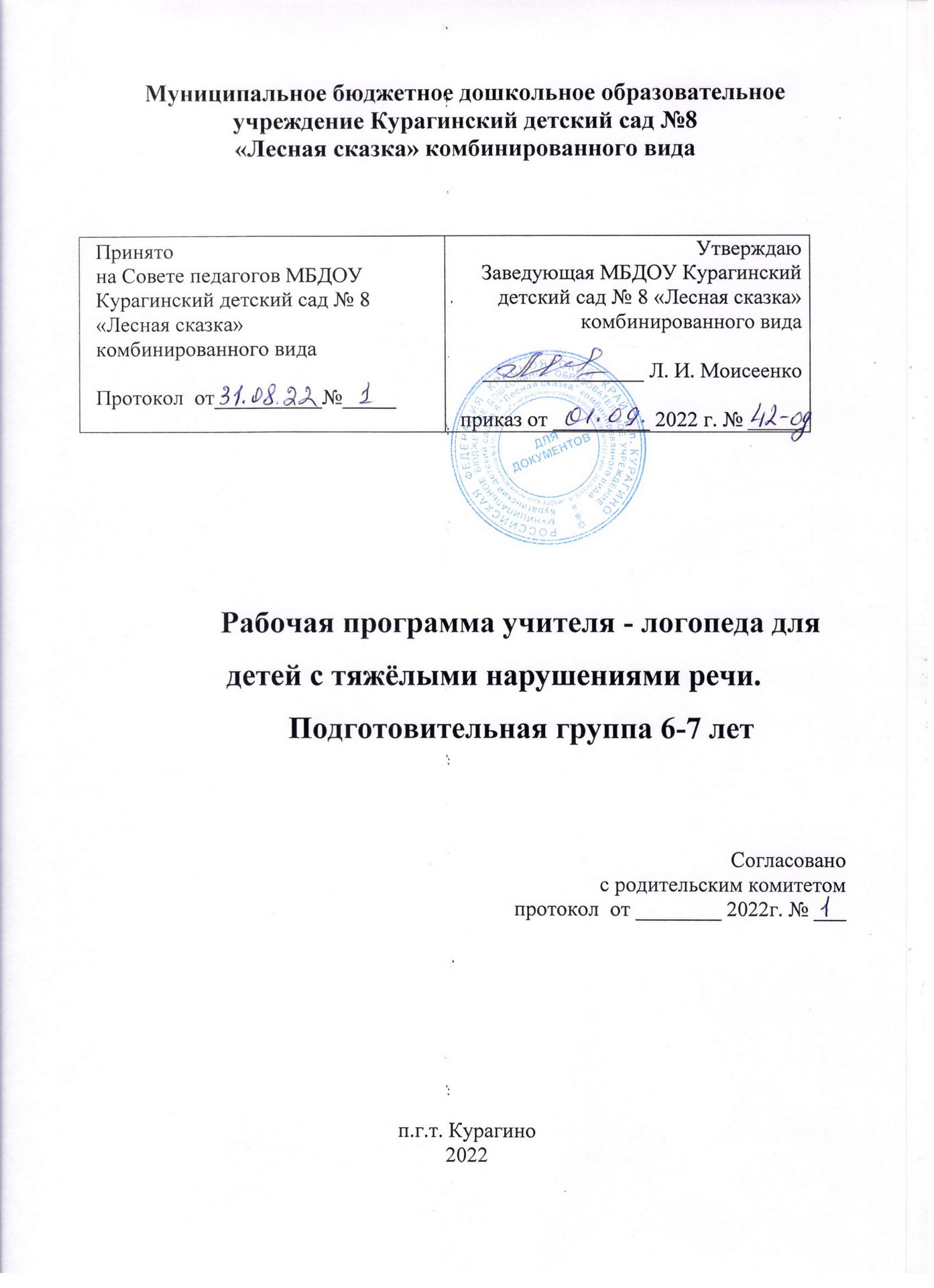 1. ЦЕЛЕВОЙ РАЗДЕЛ1.1. Пояснительная записка………………………………………………………….3 Цели и задачи реализации программы …………………………………………….4 Принципы и подходы к формированию программы………………………………4Значимые для разработки и реализации программы характеристики, в том числе характеристики, особенностей развития детей дошкольного возраста ………..…61.2. Планируемые результаты освоения программы  ………………...………...….82. СОДЕРЖАТЕЛЬНЫЙ РАЗДЕЛ2.1. Содержание образовательной деятельности…………………………....…….102.2. Формы, способы, методы реализации программы……………………..……..132.3  Основные направления, организация коррекционно – развивающей работы.132.4. Способы и направления поддержки детской инициативы………..………….232.5. Особенности взаимодействия учителя - логопеда с семьями воспитанников ..……………………………………………………………. ………………………..242.6. Часть Рабочей программы, формируемая педагогом ……………………….243. ОРГАНИЗАЦИОННЫЙ РАЗДЕЛ3.1 Материально - техническое обеспечение Программы   ……………….…… 253. 2. Обеспеченность методическими материалами и средствами обучения и воспитания……………………………………………………………………….…253.3. Распорядок и  режим дня. ……………………………………………………273.4. Особенности традиционных событий, праздников, мероприятий……….273.5. Особенности организации развивающей предметно – пространственной среды………............................................................................................................. 274. ДОПОЛНИТЕЛЬНЫЙ РАЗДЕЛ4.1.  Краткая презентация Основной образовательной  Программы ………….28 4.2. Возрастные и иные категории детей, на которых ориентирована Программа»……………………………………………………………………….  294.3. Используемые примерные программы………………………………………294.4. Характеристика взаимодействия педагогического коллектива с семьями воспитанников…………………………………………………………………….. 295. ПРИЛОЖЕНИЯПриложение 1.Списочный  состав компенсирующей группы ……….…..…..30Приложение  2. Календарно- тематическое планирование . ………….............30Приложение 3. Перспективный план образовательной деятельности по коррекции речи детей 6-7  лет с ОНР,  на 2021-2022 учебный год………………………..31Приложение 4. Расписание занятий с детьми в подготовительной  компенсирующей группе ……………………………………………………….40Приложение  5. Календарный план индивидуальной роботы с детьми с ОНР III уровня в подготовительной  компенсирующей группе………………..……..40 Содержание:1. ЦЕЛЕВОЙ РАЗДЕЛ1.1. Пояснительная записка.Рабочая программа учителя-логопеда для детей с ТНР разработана и утверждена на основе АООП дошкольного образования Муниципального  бюджетного дошкольного образовательного учреждения Курагинский детский сад № 8 «Лесная сказка» комбинированного вида для детей с ограниченными возможностями здоровья – тяжелыми нарушениями речи.Работа по речевому развитию детей занимает одно из центральных мест в дошкольном учреждении. Чистая и правильная речь ребенка является одним из важнейших условий его всестороннего развития. Чем богаче словарный запас дошкольника, тем легче ему высказать свои мысли, установить содержательные полноценные отношения со сверстниками и взрослыми, тем активнее осуществляется его психическое развитие. Работа над речевым развитием должна проводиться постоянно, тогда в дальнейшем, в школьном возрасте, не будет проблем с нарушением письма (дисграфия) и нарушением чтения (дислексия).К сожалению, с каждым годом увеличивается число дошкольников с общим недоразвитием речи (ОНР). Данная форма речевой патологии характеризуется тем, что при нормальном слухе и интеллекте у детей задерживается формирование каждого из компонентов языка: фонетики, лексики, грамматики. У детей с ОНР отмечается нарушение звукопроизношения, недоразвитие фонематического слуха и восприятия, отставание в формировании словарного запаса и грамматического строя речи. Дополнительные трудности в овладении связной речью обусловлены наличием у детей вторичных отклонений в развитии психических процессов – восприятия, внимания, памяти, навыков конструктивной деятельности и эмоционально-волевой сферы.Совокупность перечисленных нарушений служит серьезным препятствием в усвоении детьми программы детского сада общеразвивающего вида, а в дальнейшем и программы общеобразовательной школы.Рабочая программа представляет коррекционно-развивающую систему, обеспечивающую полноценное овладение фонетическим строем русского языка, интенсивное развитие фонематического восприятия, лексико-грамматических категорий языка, развитие связной речи, что обуславливает формирование коммуникативных способностей, речевого и общего психического развития ребёнка дошкольного возраста с речевой патологией, как основы успешного овладения чтением и письмом в дальнейшем при обучении в массовой школе, а так же его социализации.Рабочая программа составлена в соответствии с действующими нормативно-правовыми документами и локальными актами:– Федеральным законом «Об образовании в российской Федерации» от 29.12.2012 г. № 273-ФЗ;– Федеральным государственным образовательным стандартом дошкольного образования от 17.10.2013 г. № 1155;–- Постановление Главного государственного санитарного врача Российской  Федерации от 28 января 2021 года N 2 «Об утверждении санитарных правил и норм СанПиН 1.2.3685-21 "Гигиенические нормативы и требования к обеспечению безопасности и (или) безвредности для человека факторов среды обитания", пункт VI. Гигиенические нормативы по устройству, содержанию и режиму работы организаций воспитания и обучения;- Постановление Главного государственного санитарного врача РФ от 28 сентября 2020 г. № 28 "Об утверждении санитарных правил СП 2.4.3648-20 "Санитарно-эпидемиологические требования к организациям воспитания и обучения, отдыха и оздоровления детей и молодежи";-Основной образовательной программы дошкольного образования Программа «От рождения до школы». Инновационная программа дошкольного образования. Под ред. Н.Е. Вераксы, Т.С. Комаровой, Э.М. Дорофеевой- М.: МОЗАИКА – СИНТЕЗ, 2020г.– Основной общеобразовательной программой МБДОУ Курагинский  детский сад № 8 «Лесная сказка»  комбинированного видаСодержание рабочей программы разработано с учетом коррекционно-развивающих программ для детей, имеющих нарушения речевого развития:–Программы дошкольных образовательных учреждений компенсирующего вида для детей с нарушениями речи.– М.: Просвещение,2008:-Программа логопедической работы по преодолению общего недоразвития речи у детей. Авторы: Т.Б.Филичева, Т.В.Туманова, Г.В. Чиркина (5-е издание, И АЙРИС ПРЕСС,2008.- 214с.) Цель программы.Цель программы:  сформировать правильную и чистую речь, а также полноценную фонетическую систему языка, фонематическое восприятие и навыки первоначального звукового анализа и синтеза, формировать лексико – грамматические категории и развивать связную речь у дошкольников с общим недоразвитием речи. Основные задачи.Задачи программы:- раннее выявление и предупреждение речевых нарушений;- исправление недостатков в речевом развитии;- воспитание артикуляционных навыков звукопроизношения и развитиеслухового восприятия;- формирование лексико-грамматических категорий и связной речи;формирование навыков к учебной деятельности;- осуществление совместной деятельности с родителями воспитанников (сюда входит и обучение их по воспитанию артикуляционных навыков у детей), а так же  работа педагогами  для закрепления пройденного материала.Принципы и подходы к формированию ПрограммыВ соответствии со Стандартом Программа построена на следующих принципах:1. Общие принципы и подходы к формированию программ:– поддержка разнообразия детства;– сохранение уникальности и самоценности детства как важного этапа в общем развитии человека;– позитивная социализация ребенка;– личностно-развивающий и гуманистический характер взаимодействия взрослых (родителей (законных представителей), педагогических и иных работников Организации) и детей;– содействие и сотрудничество детей и взрослых, признание ребенка полноценным участником (субъектом) образовательных отношений;– сотрудничество Организации с семьей;– возрастная адекватность образования. Этот принцип предполагает подбор педагогом содержания и методов дошкольного образования в соответствии с возрастными особенностями детей. 2. Специфические принципы и подходы к формированию программ:– сетевое взаимодействие с организациями социализации, образования, охраны здоровья и другими партнерами, которые могут внести вклад в развитие и образование детей, а также использование ресурсов местного сообщества и вариативных программ дополнительного образования детей для обогащения детского развития. Программа предполагает, что Организация устанавливает партнерские отношения не только с семьями детей, но и с другими организациями и лицами, которые могут способствовать удовлетворению особых образовательных потребностей детей с ТНР, оказанию психолого-педагогической и/или медицинской поддержки в случае необходимости (Центр психолого-педагогической, медицинской и социальной помощи и др.); – индивидуализация дошкольного образования детей с ТНР предполагает такое построение образовательной деятельности, которое открывает возможности для индивидуализации образовательного процесса и учитывает его интересы, мотивы, способности и психофизические особенности; – развивающее вариативное образование. Этот принцип предполагает, что образовательное содержание предлагается ребенку через разные виды деятельности с учетом зон актуального и ближайшего развития ребенка (Л.С. Выготский), что способствует развитию, расширению как явных, так и скрытых возможностей ребенка;– полнота содержания и интеграция отдельных образовательных областей. В соответствии со Стандартом Программа предполагает всестороннее социально-коммуникативное, познавательное, речевое, художественно-эстетическое и физическое развитие детей посредством различных видов детской активности. Деление Программы на образовательные области не означает, что каждая образовательная область осваивается ребенком по отдельности, в форме изолированных занятий по модели школьных предметов. Между отдельными разделами Программы существуют многообразные взаимосвязи: познавательное развитие детей с ТНР тесно связано с речевым и социально-коммуникативным, художественно-эстетическое – с познавательным и речевым и т. п. Содержание образовательной деятельности в каждой области тесно связано с другими областями. Такая организация образовательного процесса соответствует особенностям развития детей с ТНР дошкольного возраста;– инвариантность ценностей и целей при вариативности средств реализации и достижения целей Программы. Стандарт и Программа задают инвариантные ценности и ориентиры, с учетом которых Организация должна разработать свою адаптированную основную образовательную программу. При этом за Организацией остаётся право выбора способов их достижения, выбора образовательных программ, учитывающих разнородность состава групп воспитанников, их психофизических особенностей, запросов родителей (законных представителей).Значимые для разработки и реализации программы характеристики, в том числе характеристики, особенностей развития детей дошкольного возрастаХарактеристика детей с ОНРОбщее недоразвитие речи (ОНР) рассматривается как системное нарушение речевой деятельности, сложные речевые расстройства, при которых у детей нарушено формирование всех компонентов речевой системы, касающихся и звуковой, и смысловой сторон, при нормальном слухе и сохранном интеллекте (Левина Р. Е., Филичева Т. Б., Чиркина Г. В.). Речевая недостаточность при ОНР у дошкольников может варьироваться от полного отсутствия речи до развернутой речи с выраженными проявлениями лексико-грамматического и фонетико-фонематического недоразвития (Левина Р. Е.).В настоящее время выделяют четыре уровня речевого развития, отражающие состояние всех компонентов языковой системы у детей с ОНР (Филичева Т. Б.)При первом уровне речевого развития речевые средства ребенка ограничены, активный словарь практически не сформирован и состоит из звукоподражаний, звукокомплексов, лепетных слов. Высказывания сопровождаются жестами и мимикой. Характерна многозначность употребляемых слов, когда одни и те же лепетные слова используются для обозначения разных предметов, явлений, действий. Возможна замена названий предметов названиями действий и наоборот. В активной речи преобладают корневые слова, лишенные флексий. Пассивный словарь шире активного, но тоже крайне ограничен. Практически отсутствует понимание категории числа существительных и глаголов, времени, рода, падежа. Произношение звуков носит диффузный характер. Фонематическое развитие находится в зачаточном состоянии. Ограничена способность восприятия и воспроизведения слоговой структуры слова.При переходе ко второму уровню речевого развития речевая активность ребенка возрастает. Активный словарный запас расширяется за счет обиходной предметной и глагольной лексики. Возможно использование местоимений, союзов и иногда простых предлогов. В самостоятельных высказываниях ребенка уже есть простые нераспространенные предложения. При этом отмечаются грубые ошибки в употреблении грамматических конструкций, отсутствует согласование прилагательных с существительными, отмечается смешение падежных форм и т. д. Понимание обращенной речи значительно развивается, хотя пассивный словарный запас ограничен, не сформирован предметный и глагольный словарь, связанный с трудовыми действиями взрослых, растительным и животным миром. Отмечается незнание не только оттенков цветов, но и 9 основных цветов. Типичны грубые нарушения слоговой структуры и звуконаполняемости слов. У детей выявляется недостаточность фонетической стороны речи (большое количество несформированных звуков).Третий уровень речевого развития характеризуется наличием развернутой фразовой речи с элементами лексико-грамматического и фонетико-фонема-тического недоразвития. Отмечаются попытки употребления даже предложений сложных конструкций. Лексика ребенка включает все части речи. При этом может наблюдаться неточное употребление лексических значений слов. Появляются первые навыки словообразования. Ребенок образует существительные и прилагательные с уменьшительными суффиксами, глаголы движения с приставками. Отмечаются трудности при образовании прилагательных от существительных. По-прежнему отмечаются множественные аграмматизмы. Ребенок может неправильно употреблять предлоги, допускает ошибки в согласовании прилагательных и числительных с существительными. Характерно недифференцированное произношение звуков, причем замены могут быть нестойкими. Недостатки произношениямогут выражаться в искажении, замене или смешении звуков. Более устойчивым становится произношение слов сложной слоговой структуры. Ребенок может повторять трех- и четырехсложные слова вслед за взрослым, но искажает их в речевом потоке. Понимание речи приближается к норме, хотя отмечается недостаточное понимание значений слов, выраженных приставками и суффиксами.  Возрастные и индивидуальные особенности контингента детей. Возрастные особенности детей 6-7 лет.   В сюжетно- ролевых играх дети седьмого года жизни начинают осваивать сложные взаимодействия людей, отражающие  характерные значимые жизненные ситуации, например, свадьбу, рождение ребёнка, болезнь и т. д.   Игровые действия становятся более сложными, обретают особый смысл, который не всегда открывается взрослому. Игровое пространство усложняется.  Исполнение роли акцентируется не только самой ролью, но и тем, в какой части игрового пространства эта роль воспроизводится.     Образы из окружающей жизни и литературных произведений, передаваемые детьми в  изобразительной деятельности, становятся сложнее. Рисунки приобретают более детализированный характер, обогащается их цветовая гамма.     Изображение человека становится ещё более детализированным и пропорциональным.    Дети подготовительной к школе группы  в значительной степени освоили конструирование из строительного материала. Свободные постройки становятся симметрическими и пропорциональными, их строительство осуществляется на основе зрительной ориентировки. Дети быстро и правильно подбирают необходимый материал. Достаточно точно  представляют себе последовательность, в которой будет осуществляться постройка, и материал, который понадобится для её выполнения.   В этом возрасте дети уже могут освоить сложные формы сложения из листа бумаги и придумать собственные, но этому их нужно обучать.  Усложняется конструирование из природного материала.    У детей продолжает развиваться восприятие, развивается образное мышление.  Продолжают развиваться навыки обобщения и рассуждения, но они в значительной степени ещё ограничиваются наглядными признаками ситуации.  Продолжает развиваться воображение, однако часто приходится констатировать снижение развития воображения в этом возрасте в сравнении со старшей группой.   Продолжает развиваться внимание, оно становится произвольным.   У детей продолжает развиваться речь: её звуковая сторона, грамматический строй, лексика. Развивается связная речь.  В высказываниях детей отражаются как расширяющийся словарь, так и характер обобщений, формирующихся в этом возрасте. Дети начинают активно употреблять обобщающие существительные, синонимы, антонимы, прилагательные и т. д. В результате правильно организованной  образовательной   роботы у детей развивается диалогическая и некоторые виды монологической речи.     В подготовительной группе завершается дошкольный возраст.Его основные достижения связанны с освоением мира вещей как предметов человеческой культуры; дети осваивают формы позитивного общения с людьми; развивается половая идентификация, формируется позиция  школьника.   К концу дошкольного возраста ребёнок овладевает высоким уровнем познавательного и личностного развития, что позволяет ему в дальнейшем успешно учиться в школе.           1.2. Планируемые результатыВ соответствии с ФГОС ДО специфика дошкольного детства и системные особенности дошкольного образования делают неправомерными требования от ребенка дошкольного возраста конкретных образовательных достижений. Поэтому результаты освоения Программы представлены в виде целевых ориентиров дошкольного образования и представляют собой возрастные характеристики возможных достижений ребенка с ТНР к концу дошкольного образования. Реализация образовательных целей и задач Программы направлена на достижение целевых ориентиров дошкольного образования, которые описаны как основные характеристики развития ребенка с ТНР. Они представлены в виде изложения возможных достижений воспитанников на разных возрастных этапах дошкольного детства. В соответствии с особенностями психофизического развития ребенка с ТНР, планируемые результаты освоения Программы предусмотрены в ряде целевых ориентиров.Целевые ориентиры на этапе завершения освоения ПрограммыК концу данного возрастного этапа ребенок:– обладает сформированной мотивацией к школьному обучению;– усваивает значения новых слов на основе знаний о предметах и явлениях окружающего мира;– употребляет слова, обозначающие личностные характеристики, многозначные;– умеет подбирать слова с противоположным и сходным значением;– правильно употребляет основные грамматические формы слова;– составляет различные виды описательных рассказов (описание, повествование, с элементами рассуждения) с соблюдением цельности и связности высказывания, составляет творческие рассказы;– владеет простыми формами фонематического анализа, способен осуществлять сложные формы фонематического анализа (с постепенным переводом речевых умений во внутренний план), осуществляет операции фонематического синтеза;– осознает слоговое строение слова, осуществляет слоговой анализ и синтез слов (двухсложных с открытыми, закрытыми слогами, трехсложных с открытыми слогами, односложных);– правильно произносит звуки (в соответствии с онтогенезом);– владеет основными видами продуктивной деятельности, проявляет инициативу и самостоятельность в разных видах деятельности: в игре, общении, конструировании и др.;– выбирает род занятий, участников по совместной деятельности, избирательно и устойчиво взаимодействует с детьми;– участвует в коллективном создании замысла в игре и на занятиях;– передает как можно более точное сообщение другому, проявляя внимание к собеседнику;– регулирует свое поведение в соответствии с усвоенными нормами и правилами, проявляет кооперативные умения в процессе игры, соблюдая отношения партнерства, взаимопомощи, взаимной поддержки;– отстаивает усвоенные нормы и правила перед ровесниками и взрослыми, стремится к самостоятельности, проявляет относительную независимость от взрослого;– использует в играх знания, полученные в ходе экскурсий, наблюдений, знакомства с художественной литературой, картинным материалом, народным творчеством, историческими сведениями, мультфильмами и т. п.;– использует в процессе продуктивной деятельности все виды словесной регуляции: словесного отчета, словесного сопровождения и словесного планирования деятельности;– устанавливает причинно-следственные связи между условиями жизни, внешними и функциональными свойствами в животном и растительном мире на основе наблюдений и практического экспериментирования;– определяет пространственное расположение предметов относительно себя, геометрические фигуры;– владеет элементарными математическими представлениями: количество в пределах десяти, знает цифры 0, 1–9, соотносит их с количеством предметов; решает простые арифметические задачи устно, используя при необходимости в качестве счетного материала символические изображения;– определяет времена года, части суток;– самостоятельно получает новую информацию (задает вопросы, экспериментирует);– пересказывает литературные произведения, составляет рассказ по иллюстративному материалу (картинкам, картинам, фотографиям), содержание которых отражает эмоциональный, игровой, трудовой, познавательный опыт детей;–  составляет рассказы по сюжетным картинкам и по серии сюжетных картинок, используя графические схемы, наглядные опоры;– составляет с помощью взрослого небольшие сообщения, рассказы из личного опыта;– владеет предпосылками овладения грамотой;– стремится к использованию различных средств и материалов в процессе изобразительной деятельности;– имеет элементарные представления о видах искусства, понимает доступные произведения искусства (картины, иллюстрации к сказкам и рассказам, народная игрушка), воспринимает музыку, художественную литературу, фольклор;– проявляет интерес к произведениям народной, классической и современной музыки, к музыкальным инструментам;– сопереживает персонажам художественных произведений;– выполняет основные виды движений и упражнения по словесной инструкции взрослых: согласованные движения, а также разноименные и разнонаправленные движения;– осуществляет элементарное двигательное и словесное планирование действий в ходе спортивных упражнений;– знает и подчиняется правилам подвижных игр, эстафет, игр с элементами спорта;– владеет элементарными нормами и правилами здорового образа жизни (в питании, двигательном режиме, закаливании, при формировании полезных привычек и др.).2. Содержательный раздел.2.1Содержание образовательной деятельности.Реализация рабочей программы учителя- логопеда для детей с ТНР строится с учетом:– особенностей и содержания взаимодействия с родителями (законными представителями) на каждом этапе включения;– особенностей и содержания взаимодействия между сотрудниками ДОУ;– вариативности и технологий выбора форм и методов подготовки ребенка с ОВЗ к включению;– критериев готовности ребенка с ОВЗ к продвижению по этапам инклюзивного процесса;– организации условий для максимального развития и эффективной адаптации ребенка в инклюзивной группе.Координация реализации программ образования осуществляется на заседаниях психолого-педагогического консилиума ДОУ с участием всех педагогов и специалистов, задействованных в реализации образовательных программ.Цели коррекционно-развивающей работы:1) Обеспечение коррекции нарушений развития различных категорий детей с ограниченными возможностями здоровья, оказание им квалифицированной помощи в освоении образовательной программы.2) Освоение детьми с ограниченными возможностями здоровья образовательной программы, их разностороннее развитие с учетом возрастных и индивидуальных особенностей и особых образовательных потребностей, социальной адаптации.3) Предупреждение возможных трудностей в усвоении программы массовой школы, обусловленных недоразвитием речевой системы дошкольников.Основные общеразвивающие задачи, по выполнению рабочей  программы в группе компенсирующей направленности  являются:– развитие физических, интеллектуальных, нравственных, эстетических и личностных качеств;– формирование предпосылок учебной деятельности;– сохранение и укрепление здоровья;– коррекция недостатков в физическом и (или) психическом развитии детей;– создание современной развивающей предметно-пространственной среды, комфортной как для детей с ОВЗ, так и для нормально развивающихся детей, их родителей (законных представителей)и педагогического коллектива;– формирование у детей общей культуры.Основные задачи коррекционно-развивающей работы с детьми:1. Устранение дефектов звукопроизношения (воспитание артикуляционных навыков, звукопроизношения, слоговой структуры) и развитие фонематического слуха (способность осуществлять операции различения и узнавания фонем, составляющих звуковую оболочку слова).2. Развитие навыков звукового анализа (специальные умственные действия по дифференциации фонем и установлению звуковой структуры слова).3. Развитие слоговой структуры слова, способствующей усвоению навыка слогового анализа и синтеза, в целях предупреждения возможных нарушений процессов языкового анализа и синтеза на этапе начального школьногообучения.4. Уточнение, расширение и обогащение лексического запаса дошкольников с общим недоразвитием речи.5. Формирование грамматического строя речи.6. Развитие связной речи дошкольников.       7. Формирование предпосылок для обучения письму и чтению.8. Развитие коммуникативной деятельности для формирования коммуникативной компетентности дошкольников в целях дальнейшей успешной социализации.Коррекционно-развивающая работа строится с учетом особых образовательных потребностей детей с ТНР и заключений ТПМПК. Организация образовательного процесса в группе компенсирующей  направленности предполагает соблюдение следующих позиций:1) регламент проведения и содержание занятий с ребенком с ТНР специалистами дошкольной образовательной организации (учителем-логопедом, педагогом-психологом), воспитателями;2) регламент и содержание работы психолого-педагогического консилиума (ППк).Теоретической и методологической основой программы являются: положение Л. С. Выготского о ведущей роли обучения и воспитания в психическом развитии ребенка; учение Р. Е. Левиной о трех уровнях речевого развития детей и психолого-педагогическом подходе в системе специального обучения; исследования закономерностей развития детскойречи в условиях ее нарушения, проведенные Т. Б. Филичевой и Г. В. Чиркиной.Принципы организации коррекционно-развивающей работы с детьми старшего дошкольного возраста с речевыми нарушениями детей в ходе освоения основной общеобразовательной программы образовательной программы дошкольного образования:личностно-развивающий и гуманистический характер взаимодействия взрослых и детей;уважение личности ребенка;реализация задач профессиональной коррекции речевых нарушений детей в формах, специфичных для детейгруппы компенсирующей направленности, прежде всего в форме игры, познавательной, речевой и коммуникативнойдеятельности;сотрудничество с семьей;формирование познавательных интересов и познавательных действий ребенка в различных видах  познавательной и коммуникативной деятельности;возрастная адекватность профессиональной коррекции речевых нарушений детей (соответствие условий, методов возрасту и особенностям развития).В программе реализованы следующие принципы дошкольной коррекционной педагогики:принцип развивающего обучения;принцип единства диагностики и коррекции отклонений в развитии;принцип коррекции и компенсации, позволяющий определить адресные логопедические технологии в зависимости от структуры и выраженности речевого нарушения;деятельностный принцип, определяющий ведущую деятельность, стимулирующую психическое и личностное развитие ребенка с отклонением в речи.Исходя из специфики образовательной деятельности в структурном подразделении для детей с ограниченными возможностями здоровья созданы условия для  осуществления профессиональной коррекции детей с речевыми нарушениями: 2 группы компенсирующей направленности.Образовательный процесс направлен на профилактику и устранение нарушений речевого развития у воспитанников дошкольного образовательного учреждения.Выявление воспитанников для зачисления в компенсирующую группу: в мае месяце проводится мониторинг речевых особенностей воспитанников в средней, старшей и подготовительной к школе группах, результатыпредоставляются на ППк, затем по итогам ППк дети направляются на  ТПМПК, при подтверждении заключения воспитанники зачисляются в компенсирующую группу. Результаты обследования детей заносятся в речевые карты.Деятельность консилиума включает в себя:- определение психофизического статуса ребенка;- выявление зоны ближайшего развития;- определение объема необходимой коррекционной помощи;- выдача рекомендации специалистам для осуществления коррекционных мероприятий;- выдача рекомендации родителям для дальнейшего развития ребенка;- нуждающимся детям рекомендуется прохождение ТПМПК.Коррекционно-развивающая работа с детьми осуществляется с учетом специальной программы «Программа логопедической работы по преодолению общего недоразвития речи у детей». Авторы: Т. Б. Филичева, Т. В. Туманова, Г.В. Чиркина. Приоритетным направлением деятельности является формирование у детей фонетически чёткой, лексически богатой, грамматически правильной связной речи.2.2. Формы, способы, методы реализации программы.Организационными формами работы группы компенсирующей направленности являются, занятия малыми подгруппами (по 2-3 ребенка), индивидуальные занятия. Реализация этих форм предполагает оказание адекватной и эффективной коррекционной помощи каждому ребёнку с особыми образовательными потребностями группой специалистов ДОУ. Комплексный подход при коррекции речи обеспечивает интегрированные связи между специалистами, работающими с детьми группы комбинированной направленности.2.3. Основные направления коррекционно-развивающей работы:- выявление детей имеющих речевые нарушения;- коррекция речевых нарушении;- профилактика.Организация системы логопедического воздействия строится на принципах:- доступности,- гуманности,- индивидуального и дифференцированного подхода,- последовательности и систематичности.Коррекционно-педагогическое воздействие направленно на:- устранение речевого эффекта;-знакомство со звуками речи. Развитие умения различать их в речевом потоке. Выработка самоконтроля за правильным произношением;-обучение осознанному чтению и предупреждение письменных ошибок с помощью звуко-буквенного анализа;- подготовка руки к письму;-совершенствование общей и мелкой моторики;-развитие словаря, грамматики, интонации;-ознакомление с окружающим миром;- обеспечение личностной готовности к школьному обучению.Реализация задач коррекционно-развивающей работы с детьми в группе компенсирующей направленности для детей с общим недоразвитием речи (далее - ОНР).Основные формы работы с детьми в группе коррекционной направленности является групповая и индивидуальная.Частота проведения индивидуальных занятий определяется характером и степенью выраженности речевого нарушения, возрастом и индивидуальными психофизическими особенностями детей.Для каждого ребенка, зачисленного в группу комбинированной направленности, составляются индивидуальная программа развития (далее ИПР).Образовательный процесс организуется с использованием педагогических технологий, обеспечивающих коррекцию и компенсацию отклонений в речевом развитии детей, учитывающих возрастные и психофизиологическиеособенности детей дошкольного возраста.Для комплексного воздействия предусматривается вовлечение в коррекционный процесс родителей, специалистов, прежде всего воспитателей. Преемственность в работе с воспитателями позволяет осуществлять контроль за речевой деятельностью детей в процессе непосредственной организованной образовательной деятельности и в образовательной деятельности в режимных моментах.В процессе реализации общеобразовательной программы воспитатели группы развивают фонематическое восприятие, мелкую моторику пальцев рук и артикуляторную моторику, формируют навыки звукового анализа и синтеза, расширяют словарный запас и совершенствуют грамматический строй речи. Индивидуальные занятия составляют существенную часть работы учителя-логопеда в течение каждого рабочего дня недели в целом. Они направлены на осуществлении коррекции индивидуальных речевых недостатков и иных недостатков психофизического развития воспитанников, создающие определённые трудности в овладении программой. Учёт индивидуальных занятий фиксируется в журнале посещаемости занятий детьми. План коррекционной работы составляется логопедом на основе анализа речевой карты ребёнка с ОНР (сентябрь) и корректируется на второй год обучения (сентябрь). В плане индивидуальной работы отражены направления коррекционной работы, которые позволяют устранить выявленные в ходе логопедического обследования нарушения речевой деятельности и пробелы в знаниях, умениях, навыках ребёнка с ОНР.Это позволяет повысить эффективность занятий и осуществлять личностно – ориентированный подход в обучении и воспитании. При планировании индивидуальных занятий учитываются возраст ребёнка, структура речевого дефекта, его индивидуально – личностные особенности. Для обеспечения разностороннего развития детей с ОНР, в содержание обучения и воспитания введены лексические темы. Их подбор и расположение определены такими принципами, как сезонность и социальная значимость и совпадают с перспективным тематическим планированием образовательного процесса детского сада. Одно из важнейших условий реализации тематического принципа - концентрированное изучение темы (в течение одной недели), благодаря чему обеспечивается многократное повторение одного и того же речевого содержания за короткий промежуток времени. Многократность повторения важна как для восприятия речи, обогащения и уточнения детьми (пассив), так и для активизации (употребление). В соответствии с концентрическим принципом программное содержание в рамках одних и тех же тем год от года углубляется и расширяется.Индивидуальные занятия носят опережающий характер, так как основная их цель - подготовить детей к активной речевой деятельности на подгрупповых занятиях. Индивидуальные занятия направлены на формирование артикуляционных укладов нарушенных звуков, их постановку, автоматизацию и развитие фонематического слуха и восприятия, уточнение и расширение словарного запаса, отработку лексико-грамматических категорий.Последовательность устранения выявленных дефектов звукопроизношения определяется индивидуально, в соответствии с речевыми особенностями каждого ребенка и индивидуальным перспективным планом. Постановка звуков осуществляется при максимальном использовании всех анализаторов. Существенной особенностью индивидуальных занятий является предваряющая отработка артикуляции звуков и первоначальное их различение до изучения на фронтальных логопедических занятиях.На индивидуальных занятиях проводится работа по:- активизации и выработке дифференцированных движений органов артикуляционного аппарата;- подготовке артикуляционной базы для усвоения отсутствующих звуков;- постановке отсутствующих звуков, их различению на слух и первоначальному этапу автоматизации на уровне слогов, слов.Частота проведения индивидуальных занятий определяется характером и степенью выраженности речевого нарушения, возрастом и индивидуальными психофизическими особенностями детей. Занятия с детьми проводятся вдневное время и не менее двух раз в неделю ( в соответствии с графиком работы учителя – логопеда).Схема проведения индивидуального логопедического занятия1. Упражнения на формирование и развитие артикуляционной моторики: упражнения для челюстей; упражнения для губ; упражнения для языка;2. Упражнения для развития мелкой моторики пальцев рук: пальчиковая гимнастика; массаж и самомассаж кистей и пальцев рук.3. Упражнения на развитие слухового внимания, памяти, воображения.4. Упражнения на развитие фонематического восприятия, навыков звукового анализа и синтеза.5. Коррекционная работа по звукопроизношению: постановка звука; автоматизация поставленного звука (в слогах, словах, предложениях); дифференциация звуков (поставленного и смешиваемого); автоматизация звуков в спонтанной речи с использованием лексических и грамматических упражнений; упражнения на развитие связной речи (диалоги, игры, пересказы).На фронтальных  занятиях изучаются те звуки, которые правильно произносятся всеми детьми или уже скоррегированные на индивидуальных занятиях звуки. После уточнения, расширения и обогащения словарного запаса и отработки грамматических категорий проводится работа по развитию связной речи – на базе пройденного речевого материала.Все коррекционно-развивающие занятия в соответствии с рабочей программой носят игровой характер, насыщены разнообразными играми и развивающими игровыми упражнениями. При отборе программного материала учитывается «зона ближайшего развития» дошкольника, потенциальные возможности развития психических процессов детей:восприятия, внимания, памяти, мыслительной деятельности. По структуре занятия носят комплексный характер, включающий игры и игровые упражнения на усвоение и закрепление нового материала, повторение изученного, обеспечив взаимосвязь с общей темой и целью занятия, а также взаимообусловленность этапов внутри общей структуры.Предусмотрены приемы, обеспечивающие активную речевую и познавательную деятельность детей, закрепление лексико-грамматических категорий, упражнения по закреплению правильного произношения заданного звука (на материале слогов, слов, предложений и текстов), по формированию фонематического слуха и восприятии, по овладениюнавыками элементарного анализа и синтеза, а также задания на развитие слухо-речевой памяти.Профессиональная коррекция осуществляется систематически и регулярно. Знания, умения и навыки, полученные ребёнком на индивидуальных логопедических занятиях, закрепляются воспитателями, специалистами и родителями. На каждого ребёнка группы компенсирующей  направленности оформляется индивидуальная тетрадь. В неё записываются задания для закрепления знаний, умений и навыков, полученных на занятиях. Учитывая, что ребёнок занимается под руководством родителей, воспитателей, логопед в тетради даёт методические рекомендации по выполнению предложенных заданий. В рабочие дни воспитатели работают с ребёнком по тетради, в конце недели тетрадь передаётся родителям для выполнения домашних заданий. Программа предусматривает вечерние консультации родителей один раз в неделю.Содержание программы обеспечивает вариативность и личностную ориентацию коррекционного процесса с учетом индивидуальных возможностей и потребностей детей. Содержание групповых занятий отражено в календарно-тематическом планировании и индивидуальных занятий в индивидуальных маршрутах коррекции и индивидуально ориентированном планировании.Структура логопедического занятия на этапе подготовки артикуляционного аппарата к постановке звука и постановки звука1. Организационный момент.2. Артикуляционная гимнастика: а) общие артикуляционные упражнения; б) специальные артикуляционные упражнения; в) упражнения по развитию силы голоса и выдоха.3. Объявление темы занятия.4. Постановка звука (по подражанию, от сохранной фонемы, от артикуляционных упражнений, механическим воздействием).5. Анализ артикуляции по плану: а) положение губ; б) положение зубов;в) положение языка (кончик, спинка, корень); г) участие голосовых складок;д) характер выдыхаемой струи.6. Закрепление изолированного звука: индивидуальное и сопряженноепроговаривание, игры на звукоподражание.7 . Подведение итогов занятия и оценивание работы ребенка проводим с положительной направленностью.Структура логопедического занятия на этапе автоматизации звука.1. Организационный момент.2. Объявление темы занятия.3. Артикуляционная гимнастика (специальные артикуляционные упражнения)4. Произношение изолированного звука (совместно с логопедом, индивидуальное)5. Анализ артикуляции по плану.6. Характеристика звука (гласный, согласный, глухой-звонкий, твердый-мягкий)7. Развитие фонематического слуха.9. Автоматизация звука в слогах.10. Автоматизация звука в словах.11.Автоматизация звука в предложениях, стишках, скороговорках.12. Автоматизация звука в тексте.13. Подведение итогов занятия и оценивание работы ребенка проводим с положительной направленностью.Структура логопедического занятия по дифференциации звуков.1. Организационный момент.2. Артикуляционная гимнастика. Планируются только самые основные упражнения, моделирующие главные артикуляционные движения для того или другого и звука.3. Объявление темы занятия.4. Проговаривание изолированных звуков, которые различаются (совместное, индивидуальное, с использованием звукоподражания).5. Анализ артикуляции звуков по плану с выделением общих и различных моментов артикуляции.6. Характеристика звуков.7. Развитие фонематического слуха.9. Дифференциация звуков в слогах.10. Дифференциация звуков в словах.11. Дифференциация звуков в предложениях, стихах, скороговорках.12. Дифференциация звуков в текстах.13.Подведение итогов занятия и оценивание работы ребенка проводим с положительной направленностью.Организация коррекционно-развивающей работы с детьми с ТНРОрганизация коррекционно-развивающей работы с детьми (II уровень речевого развития) Задачи и содержание коррекционно-развивающего обучения детей с данным уровнем планируются с учетом результатов их логопедического обследования, позволяющих выявить потенциальные речевые и психологические возможности детей, и соотносятся с общеобразовательными требованиями типовой программы детского сада.Логопедические занятия в й группе для этих детей подразделяются на индивидуальные и групповые. Учитывая неврологический и речевой статус дошкольников, логопедические занятия нецелесообразно проводить со всей группой, поскольку в таком случае степень усвоения учебного материала будет недостаточной.В связи с этим индивидуальные занятия носят опережающий характер, так как основная их цель — подготовить детей к активной речевой деятельности на групповых занятиях.На индивидуальных занятиях проводится работа по:1) активизации и выработке дифференцированных движений органовартикуляционного аппарата;2) подготовке артикуляционной базы для усвоения отсутствующих звуков;3) постановке отсутствующих звуков, их различению на слух и первоначальному этапу автоматизации на уровне слогов, слов.Содержание логопедических занятий определяется задачами коррекционного обучения детей:• развитие понимания речи;• активизация речевой деятельности и развитие лексико-грамматических средств языка; • развитие произносительной стороны речи;• развитие самостоятельной фразовой речи.Выделяются следующие виды подгрупповых логопедических занятий по формированию:1) словарного запаса;2) грамматически правильной речи;3) связной речи;4) звукопроизношения, развитию фонематического слуха и слоговой структуры.Фронтальные занятия проводятся логопедом в соответствии с расписанием, индивидуальные — ежедневно, в соответствии с режимом дня в данной возрастной группе дошкольного учреждения.Организация коррекционно-развивающей работы с детьми (III уровень развития речи)Основными задачами коррекционно-развивающего обучения данного речевого уровня детей является продолжение работы по развитию:1) понимания речи и лексико-грамматических средств языка;2) произносительной стороны речи;3) самостоятельной развернутой фразовой речи;4) подготовка к овладению элементарными навыками письма и чтения.Шестилетние дети с общим недоразвитием речи не могут полноценно овладевать учебным материалом на фронтальных занятиях со всей группой. Сказываются не только отставание в развитии речи, но и трудностиконцентрации внимания, памяти, быстрая истощаемость и утомляемость. Предусматриваются следующие виды занятий по формированию:• связной речи;• словарного запаса, грамматического строя;• произношения.Количество занятий, реализующих коррекционно-развивающие задачи, меняется в зависимости от периода обучения.Эффективность коррекционно-развивающей работы определяется чёткой организацией детей в период их пребывания в детском саду, правильным распределением нагрузки в течение дня, координацией и преемственностью в работе всех субъектов коррекционного процесса: логопеда, родителя и воспитателя. Логопедическая работа осуществляется на фронтальных, индивидуальных и  подгрупповых занятиях. При комплектовании групп для занятий учитывается не только структура речевого нарушения, но и психоэмоциональный и коммуникативный статус ребенка, уровень его работоспособности. Занятия организуются с учетом психогигиенических требований к режиму логопедических занятий, их структуре, способам взаимодействия ребенка с педагогом и сверстниками. Обеспечивается реализация здоровьесбережения по охране жизни и здоровья воспитанников в образовательном процессе.На коррекционно-развивающих занятиях с помощью специальных игрупражнений, создаются условия для повышения работоспособности детей, преодоления психоэмоционального напряжения, стабилизации эмоционального фона, развития мотивации к участию в организованной взрослым деятельности и профилактике конфликтов между детьми.В соответствии с ФГОС ДО основной формой работы с детьми-дошкольниками по всем направлениям развития является игровая деятельность. Рабочая программа учитывает это положение, но предполагает, что занятие остается одной из основных форм работы с детьми, имеющими нарушения речи при максимальном использовании игровых форм в рамках каждого занятия.В соответствии СанПинами продолжительность фронтальных  занятий 5-го года жизни 25 минут, с детьми 7-го года жизни 30 минут. Организация деятельности логопеда в течение года определяется задачами, поставленными рабочей программой. Логопедическое обследование проводится с 1 по 15 сентября. Логопедические индивидуальные занятия проводятся с 15 сентября по расписанию, составленному учителем-логопедом. По договоренности с администрацией ДОУ и воспитателями групп логопед может брать детей со всех занятий.  В расписании образовательной деятельности ДОУ отведено время для фронтальных занятий логопеда с детьми ( в старшей группе 2 занятия в неделю, в подготовительной группе 3 занятия в неделю). Для подгрупповых занятий объединяются дети одной возрастной группы, имеющие сходные по характеру и степени выраженности речевые нарушения.Продолжительность занятий с детьми:  ОНР III уровня– 2 года.Выпуск детей проводится в конце срока обучения (не позже 8 лет) по решению ТПМПК сопровождение ребенка специалистами может быть продолжена. Результаты логопедической работы отмечаются в речевой карте ребёнка, а также индивидуальных образовательных маршрутов.Частота проведения индивидуальных занятий определяется характером и степенью выраженности речевого нарушения, возрастом и индивидуальными психофизическими	особенностями	детей. Продолжительность коррекционно - развивающей работы во многом обусловлена индивидуальными особенностями детей. Диагностическая работа: строится с учетом возрастных, индивидуальных особенностей детей, структуры речевого нарушения, этапа коррекционной работы с каждым ребенком, а также его личных образовательных достижений. Система получения точных данных может быть обеспечена посредством мониторинга речевого развития ребенка (первичный, промежуточный, итоговый), представляющего собой систему сбора, обработки, хранения и распространения информации. Данная информация анализируется учителем-логопедом, и на её основе подбираются педагогические технологии, методики и формы деятельности, соответствующие образовательным потребностям каждого ребенка.В ходе обследования изучаются следующие составляющие речевую систему компоненты:Артикуляционная моторика.Звукопроизношение.Фонематическое восприятие.Навыки языкового анализа.Сформированность звуко-слоговой структуры слова.Грамматический строй речи.Навыки словообразования.Понимание лексико-грамматических конструкций.Связная речь.Для качественного анализа особенностей развития речи используются следующие приёмы диагностического изучения воспитанников: сбор анамнестических данных; беседы с родителями; наблюдения за детьми во время занятий, режимных моментах, играх; беседы с детьми; беседы с воспитателями.Используемая методика: Иллюстративный материал для обследования устной речи Иншаковой О.Б.Первые две недели учебного года (с 1-15 сентября) проводится специальное логопедическое обследование воспитанников ДОУ. Результаты мониторинга фиксируются в речевых картах. Организационными формами работы группы комбинированной направленности являются занятия малыми подгруппами (по 2-3 ребенка), индивидуальные занятия. Реализация этих форм предполагает оказание адекватной и эффективной коррекционной помощи каждому ребёнку с особыми образовательными потребностями группой специалистов ДОУ. Комплексный подход при коррекции речи обеспечивает интегрированные связи между специалистами, работающими с детьми группы комбинированной направленности.Преемственность в планировании  НОД  логопеда и воспитателяБольшой проблемой в реализации основных направлений содержательной работы с детьми с ОНР является осуществление конкретного взаимодействия воспитателя и логопеда, обеспечение единства их требований при выполнении основных задач программного обучения. Без этой взаимосвязи невозможно добиться необходимой коррекционной направленности образовательно-воспитательного процесса и построения «индивидуального образовательного маршрута», преодоления речевой недостаточности и трудностей социальной адаптации детей.Основными задачами совместной коррекционной работы логопеда и воспитателя являются:-Практическое усвоение лексических и грамматических средств языка.-Формирование правильного произношения.-Развитие навыка связной речи.Совместная деятельность логопеда и воспитателяЭффективность коррекционно-развивающей работы в логопедической группе во многом зависит от преемственности в работе логопеда и других специалистов, и прежде всего логопеда и воспитателей.Взаимодействие с воспитателями логопед осуществляет в разных формах. Это совместное составление перспективного планирования работы на текущий период по всем направлениям, обсуждение и выбор форм, методов и приемов коррекционно-развивающей работы, оснащение развивающего предметного пространства в групповом помещении, взаимопосещение и участие в интегрированной образовательной деятельности, а также еженедельные задания учителя-логопеда воспитателям. В календарных планах воспитателей в начале каждого месяца логопед указывает лексические темы на месяц, примерный лексикон по каждой изучаемой теме, основные цели и задачи коррекционной работы, перечисляет фамилии детей, которым воспитатели должны уделить особое внимание в первую очередь.Еженедельные задания логопеда воспитателю включают следующие разделы:логопедические пятиминутки;подвижные игры и пальчиковая гимнастика;индивидуальная работа;рекомендации по подбору художественной литературы и иллюстративного материала.Логопедическая ритмика - служит эффективной формой  по преодолению общего недоразвития речи у дошкольников, занятия построены на основе связи слова, музыки и движения. Занятия по логоритмике проводятся 1 раз в неделю, логопедом и музыкальным руководителем.Логопедические часы служат для логопедизации совместной деятельности воспитателя с детьми и содержат материалы по развитию лексики, грамматики, фонетики, связной речи, упражнения по закреплению или дифференциации поставленных звуков, по развитию навыков звукового и слогового анализа и синтеза, развитию фонематических представлений и неречевых психических функций, то есть для повторения и закрепления материала, отработанного с детьми логопедом.Логопедические часы проводятся ежедневно, они обязательно должны быть выдержаны в рамках изучаемой лексической темы. Логопед не только дает рекомендации по проведению пятиминуток, но в некоторых случаях и предоставляет материалы и пособия для их проведения.Подвижные игры, упражнения, пальчиковая гимнастика служат для развития общей и тонкой моторики, координации движений, координации речи с движением, развития подражательности и творческих способностей. Они могут быть использованы воспитателями в качестве физкультминуток в организованной образовательной деятельности, подвижных игр на прогулке или в свободное время во второй половине дня. Они тоже обязательно выдерживаются в рамках изучаемой лексической темы. Именно в играх и игровых заданиях наиболее успешно раскрывается эмоциональное отношение ребенка к значению слова.Планируя индивидуальную работу воспитателей, логопед рекомендует им занятия с 2—3 детьми в день по тем разделам программы, при усвоении которых эти дети испытывают наибольшие затруднения. Важно, чтобы в течение недели каждый ребенок хотя бы по одному разу позанимался с воспитателями индивидуально. Прежде всего рекомендуются индивидуальная работа по автоматизации и дифференциации звуков.Вместе с тем функции воспитателя и логопеда должны быть достаточно четко определены и разграничены.Модель взаимодействия субъектов коррекционно-образовательного                              процесса в группе для детей с общим недоразвитием речиВзаимодействие с медицинским персоналом.1.Работа с медицинскими картами детей поступающих в ДОУ для сбора анамнеза с             целью ранней диагностики и отбора детей в группы с нарушениями речи.2.Подготовка документов для прохождения детьми ТПМПК.3.Подготовка документов и организация медицинского обследования детей речевой группы следующими врачами: педиатр, невропатолог, отоларинголог, хирург, окулист.4.Своевременное направление на медицинское обследование детей с тяжелыми нарушениями речи (дизартрия, алалия, заикание) с целью оказания помощи в работе  логопеда через медикаментозное лечение и физиотерапевтические процедуры.Взаимосвязь с педагогом- психологом1.Организация на занятиях психогимнастики.2.Снижение эмоционального напряжения через разные виды деятельности.3.Развитие психических процессов: внимания, памяти, восприятия, логического     мышления через   различные формы занятий.4.Развитие зрительного гнозиса.5.Расширять запас знаний у детей через ознакомление с окружающей    действительностью.6.Формировать умение классифицировать, группировать, обобщать предметы.Взаимосвязь в работе с инструктором ФИЗО1. Развитие общей моторики через игры и упражнения на занятиях.2. Формировать правильное речевое дыхание (длительность выдоха, дифференциация ротового и    носового дыхания).3. Проводить расслабляющие упражнения (релаксация) для снятия мышечного напряжения  с элементами психогимнастики.4. Развитие координации движений, ориентировки в пространстве в соответствии со словесными  указаниями педагога:Коррекционные задания для развития восприятия, внимания, памяти и др. высших функций;Формировать умение сосредотачивать свое внимание на действиях -словесной   инструкции педагога.Запоминать последовательность двух и более заданий, а также запоминать словесную инструкцию педагога с постепенным усложнением (имитация движения животных, птиц и т.п.)Взаимосвязь в работе с музыкальным руководителем.- Подготовительный этап  –1.Развитие музыкального, звуковысотного, тембрового, динамического   слуха; чувства ритма; слухового внимания; пространственной организации     движений; мимики; общей и тонкой моторики, речевой моторики для      формирования  артикуляционного уклада звуков. - Этап формирования первичных произносительных умений и навыков –     постановка, автоматизация, дифференциация звуков.1.Автоматизация звуков в распевках. 2.Продолжать развивать неречевые функции.3.Совершенствовать речевую моторику (переключаемость, координацию; точность выполнения движений).4.Развитие звуковысотного и динамического слуха;  фонематического восприятия.5.Воспитание умения восстанавливать связи между звуком и его музыкальным образом          - Этап формирования коммуникативных умений и навыков – 1.Закрепление двигательных умений через разные приемы на занятии.2.Совершенствовать музыкальный слух; фонематическое восприятие; певческий диапазон голоса.3.Формировать умение правильно употреблять звуки родного языка в различных формах и видах речи на  музыкальных занятиях; а также во всех ситуациях общения.  2.4. Способы и направления поддержки детской инициативыДля поддержки детской инициативы взрослым необходимо: создавать в группе положительный психологический микроклимат, в равной мере проявляя любовь и заботу ко всем детям: выражать радость при встрече, использовать ласку и теплое слово для выражения своего отношения к ребенку; уважать индивидуальные вкусы и привычки детей; поощрять желание создавать что- либо по собственному замыслу; обращать внимание детей на полезность будущего продукта для других или ту радость, которую он доставит кому-то (маме, бабушке, папе, другу); создавать условия для разнообразной самостоятельной творческой деятельности детей; при необходимости помогать детям в решении проблем организации игры; привлекать детей к планированию жизни группы на день и на более отдаленную перспективу. Обсуждать совместные проекты; создавать условия и выделять время для самостоятельной творческой, познавательной деятельности детей по интересам.2.5. Особенности взаимодействия с семьями воспитанников.Взаимодействие с семьями воспитанников по реализации РП выстраивается в целях создания в детском саду необходимых условий для развития ответственных и взаимозависимых отношений с семьями воспитанников, обеспечивающих целостное развитие личности дошкольника, повышение компетентности родителей в области воспитания и развития ребёнка.Взаимодействие с родителями предусматривает:- использование как традиционных, так и нетрадиционных форм работы с родителями воспитанников: родительские собрания, индивидуальные и групповые консультации, консультации по запросам, анкетирование, беседы, родительские тренинги, практикумы, родительские чтения, педагогические гостиные, круглые столы, семинары-практикумы, устные журналы и др.- использование различных форм непосредственного вовлечения родителей в образовательную деятельность -организация совместной деятельности в системе «ребенок-родитель-педагог», привлечение родителей к участию в утренниках, праздниках, спектаклях в качестве исполнителей ролей; участие в акциях, в совместной исследовательской и проектной деятельности, участие в конкурсах по реализации проектов; участие в выставках совместного творчества, изготовление плакатов и газет различной тематики, изготовление фотоколлажей и др.Система взаимодействия с родителями включает:- информирование и обсуждение задач и содержания коррекционно-образовательной работы  на текущий учебный год;-информирование родителей по вопросам взаимодействия ДОУ с другими организациями, в том числе и социальными службами;-ознакомление родителей с результатами работы  учителя –логопеда;-оказание индивидуальной помощи родителям по вопросам коррекции, образования и воспитания детей с ОВЗ:- обучение конкретным приемам и методам воспитания и развития ребенка в разных видах детской деятельности;-обучение методам и приемам оказания помощи детям с речевыми нарушениями;-участие в мероприятиях ДОУ.2.6. Часть Рабочей программы, формируемая педагогом.Эта часть прописана в рабочей программе воспитателя группы. Специалист включается со своим материалом в тему проекта, реализуемого в группе.3.ОРГАНИЗАЦИОННЫЙ РАЗДЕЛ3.1. Материально - техническое обеспечение РП.Логопедический кабинет представляет собой хорошо освещенное помещение площадью не менее 5 м.кв. На одной из стен кабинета крепится большое зеркало. Над  зеркалом располагается полка для картотек предметных картинок и речевого материала (уточнение произношения в звукоподражаниях, произношения гласных и согласных раннего онтогенеза), два стола и стульчики для занятий с детьми. В кабинете имеются шкафы для хранения методической литературы и пособий. Рабочее место учителя-логопеда оборудовано компьютером, в кабинете так же имеется мебельная стенка, стол письменный, стул взрослый, детский стол и стульчики, подставки пластмассовые для папок, ковер напольный, зеркало, игрушки, дидактические игры, игры Фребеля, методические пособия по разделам, методическая литература.На двери кабинета или отдельном стенде логопед помещает график и расписание работы, список детей по подгруппам (который регулярно обновляется), советы и методические рекомендации родителям.3.2. Обеспеченность методическими материалами и средствами обучения и воспитания.В логопедическом кабинете, при организации развивающей среды нужно создать и наполнить необходимым оборудованием центры, отражающие развитие всех сторон речевой деятельности: словаря, грамматического строя речи, фонематического восприятия навыков языкового анализа, связной речи и речевого общения.3.3. Распорядок и  режим дня. Распорядок и режим дня для возрастной группы зафиксирован в рабочей программе воспитателя. Специалист включается в процесс.3.4. Особенности традиционных событий, праздников, мероприятийТрадиционные события возрастной группы, праздники зафиксированы в рабочей программе воспитателя. Специалист не проводит праздники и развлечения, включается в сценарный план в качестве персонажа при проведении.3.5. Развивающая предметно-пространственная  среда.Организация образовательного пространства и разнообразие материалов, оборудования и инвентаря в кабинете учителя-логопеда и групповом помещении в соответствии с Программой должны обеспечивать:— игровую, познавательную, исследовательскую и творческую активность детей, экспериментирование с доступными детям материалами (в том числе с песком и водой);— двигательную активность, в том числе развитие крупной, мелкой, мимической, артикуляционной моторики, участие в подвижных играх и соревнованиях;— эмоциональное благополучие детей во взаимодействии с предметно-пространственным окружением;— возможность самовыражения детей.Правильно организованная предметно-пространственная развивающая среда в логопедической группе и кабинете логопеда создает возможности для успешного устранения речевого дефекта, преодоления отставания в речевом развитии, позволяет ребенку проявлять свои способности не только в организованной образовательной, но и в свободной деятельности, стимулирует развитие творческих способностей, самостоятельности, инициативности, помогает утвердиться в чувстве уверенности в себе, а значит, способствует всестороннему гармоничному развитию личности. Предметно-развивающее пространство следует организовать таким образом, чтобы каждый ребенок имел возможность упражняться в умении наблюдать, запоминать, сравнивать, добиваться поставленной цели под наблюдением взрослого и под его не директивным руководством. Развивающая предметно-пространственная среда позволяет предусмотреть сбалансированное чередование специально организованной образовательной и нерегламентированной деятельности детей, время для которой предусмотрено в режимах каждой из возрастных групп и в утренний, и в вечерний отрезки времени.Обстановка, созданная в групповом помещении и кабинете учителя-логопеда, должна уравновешивать эмоциональный фон каждого ребенка, способствовать его эмоциональному благополучию. Эмоциональная насыщенность — одна из важных составляющих развивающей среды. Следует учитывать то, что ребенок скорее и легче запоминает яркое, интересное, необычное. Разнообразие и богатство впечатлений способствует эмоциональному и интеллектуальному развитию.В оформлении группового помещения и логопедического кабинета психологи советуют использовать мягкие пастельные цвета, отдавать предпочтение нежно-голубой и нежно-зеленой гамме, — именно эти цвета спектра способствуют успешному речевому развитию. Необходимо продумать дополнительное освещение каждого рабочего уголка, каждого центра. В помещениях должно быть уютно, светло и радостно, следует максимально приблизить обстановку к домашней, чтобы снять стрессо - образующий фактор.В логопедической группе, которую посещают моторно неловкие, плохо координированные дети, следует уделить особое внимание соблюдению правил охраны жизни и здоровья детей. Групповое помещение и кабинет не должны быть загромождены мебелью, в них должно быть достаточно места для передвижений детей, мебель необходимо закрепить, острые углы и кромки мебели закруглить. В связи с тем, что в разных возрастных группах решаются разные коррекционно-развивающие задачи, названия некоторых центров активности меняются. Например, в старшей группе называется «Центр науки и природы». В подготовительной группе к этому названию добавляется уточнение — «Групповая лаборатория». Можно считать названия центров условными. Главное — их оснащенность и наполненность необходимым оборудованием и материалами. Наполнение развивающих центров и в групповом помещении, и в кабинете логопеда должно соответствовать изучаемой лексической теме и только что пройденной лексической теме, а это значит, что каждую неделю наполнение развивающих центров частично обновляется.Особое внимание должно быть уделено оформлению предметно-пространственной среды на прогулочном участке логопедической группы. Предметно-пространственная среда прогулочного участка должна обеспечивать возможности для развития, познавательной, игровой, двигательной активности детей.4. ДОПОЛНИТЕЛЬНЫЙ РАЗДЕЛ4.1.Краткая презентация Основной образовательной  ПрограммыАдаптированная  образовательная  программа для групп компенсирующей направленности  МБДОУ Курагинский  детский сад № 8 «Лесная сказка», разработана на основе сборника «Программы дошкольных образовательных учреждений компенсирующего вида для детей с нарушениями речи. Коррекция нарушений речи» автор-составитель – Г.В.Чиркина.Рабочая программа предназначена для коррекционного обучения, воспитания и развития детей 5-7 лет с сохранным слухом и интеллектом, имеющих отклонения в речевом развитии.Общие сведения о МБДОУ Курагинский детский сад №8 «Лесная сказка» комбинированного видаПолное  наименование  учреждения: муниципальное бюджетное дошкольное образовательное учреждение  Курагинский  детский сад «Лесная сказка» комбинированного вида. Официальное сокращенное наименование бюджетного учреждения: МБДОУ Курагинский детский сад №8 «Лесная сказка».Тип – бюджетное дошкольное образовательное учреждениеМесто нахождения учреждения:  662910, Россия, Красноярский край, Курагинский район, п.Курагино, ул. Новостройка, д. 1.МБДОУ осуществляет свою образовательную, правовую, хозяйственную деятельность на основе законодательных  нормативных  документов:-  Устав  МБДОУ Курагинский детский сад №8 «Лесная сказка»;- Лицензия на осуществление образовательной деятельности 6153 – л от 20.10.2011 г.4.2. Возрастные и иные категории детей, на которых ориентирована Программа.           Основными участниками реализации программы  являются: дети дошкольного возраста, родители (законные представители), педагоги.Программа учитывает индивидуальные потребности детей с 5 до 7 лет, имеющих нарушения в речевом развитии, определяющая особые условия получения ими образования.  Программа ориентирована на категории детей по возрастным группам: Старшая компенсирующая группа (5- 6 лет)Подготовительная компенсирующая группа (6-7 лет)В МБДОУ группы функционируют в режиме 5-дневной рабочей недели, с 10,5 часовым пребыванием. Воспитание и обучение в детском саду носит общедоступный характер и ведется на русском языке.4.3. Используемые примерные программы.Основная образовательная программа «От рождения до школы» под редакцией Н.Е. Вераксы, Т.С. Комаровой, М.А. Васильевой (3-е изд., испр. и доп. – МОЗАИКА – СИНТЕЗ, 2016.- 368 с.)-«Программа логопедической работы по преодолению общего недоразвития речи у детей». Авторы: Т.Б.Филичева, Т.В.Туманова, Г.В. Чиркина.4.4. Характеристика взаимодействия педагогического коллектива с семьями детейВзаимодействие с семьями воспитанников по реализации рабочей программы выстраивается в целях создания в детском саду необходимых условий для развития ответственных и взаимозависимых отношений с семьями воспитанников, обеспечивающих целостное развитие личности дошкольника, повышение компетентности родителей в области воспитания и развития ребёнка.Взаимодействие с родителями предусматривает:- использование как традиционных, так и нетрадиционных форм работы с родителями воспитанников: родительские собрания, индивидуальные и групповые консультации, консультации по запросам, анкетирование, беседы, родительские тренинги, практикумы, родительские чтения, педагогические гостиные, круглые столы, семинары-практикумы, устные журналы и др.- использование различных форм непосредственного вовлечения родителей в образовательную деятельность - организация совместной деятельности в системе «ребенок-родитель-педагог», привлечение родителей к участию в утренниках, праздниках, спектаклях в качестве исполнителей ролей; участие в акциях, в совместной исследовательской и проектной деятельности, участие в конкурсах по реализации проектов; участие в выставках совместного творчества, изготовление плакатов и газет различной тематики, изготовление фотоколлажей и др.Система взаимодействия с родителями включает:- информирование и обсуждение задач и содержания коррекционно-образовательной работы  на текущий учебный год;-информирование родителей по вопросам взаимодействия ДОУ с другими организациями, в том числе и социальными службами;-ознакомление родителей с результатами работы  учителя –логопеда;-оказание индивидуальной помощи родителям по вопросам коррекции, образования и воспитания детей с ОВЗ:- обучение конкретным приемам и методам воспитания и развития ребенка в разных видах детской деятельности;-обучение методам и приемам оказания помощи детям с речевыми нарушениями;-участие в мероприятиях ДОУ;Основные формы взаимодействия с семьей.Информирование родителей о ходе образовательного процесса: дни открытых дверей, индивидуальные и групповые консультации, родительские собрания, оформление информационных стендов, создание памяток.Образование родителей: организация «школы для родителей» (лекции), тренингов, создание библиотеки.Совместная деятельность: привлечение родителей к организации  конкурсов, концертов, семейных праздников, прогулок, экскурсий, к участию в детской исследовательской и проектной деятельности.         5. Приложение к рабочей программе.Приложение 1Списочный  состав старшей компенсирующей группы, хранится у учителя-логопедаПриложение 2Перспективное тематическое планирование непосредственно образовательной деятельности в подготовительной группе для детей с общим недоразвитием речи 2-й год обучения. Приложение 3Перспективный план работыпо формированию речевой деятельности детей в подготовительной группе ОНР III  уровень, 2 год обучения.Приложение 4Расписание занятий с детьми в подготовительной  компенсирующей группе.Приложение 5Календарный план индивидуальной роботы с детьми с ОНР III уровня в подготовительной  компенсирующей группе.№ п/пНазваниеАвторИздательствоГод изд1Н.Е.Веракса,Т.С.Комарова,М.А.ВасильеваОсновная образовательная программа ДО «От рождения до школы»Мозаика-Синтез,Москва20152Т. Б. Филичева, Г. В. Чиркина «Программа логопедической работы по преодолению общего недоразвития речи у детей»Москва «Просвещение»20073М.Ю. Картушина«Логоритмические занятия в детском саду»М: ТЦ.20044О.С. Гомзяк«Говорим правильно в 5-6 лет»,М. : Издательство Гном и Д20135Е. А. Алябьева«Итоговые дни по лексическим темам» Книга 1,2,320096В.В. Коноваленко С.В. Коноваленко«Фронтальные логопедические занятия в  старшей группе с детьми с ОНР»,20007В.В. Коноваленко С,В, Коноваленко«Фронтальные логопедические занятия в  подготовительной группе с детьми с ОНР»,20008М. А. Полякова Самоучитель по логопедии. Универсальное руководствоМосква Айрис Пресс20099А. С. Герасимова Логопедия. Занятия с дошкольниками.Москва Айрис Пресс200910И. А. Смирнова Логопедический альбом для обследование лиц с выраженными нарушениями произношенияС- П «Детство – пресс»200411Г. А. ВолковаМетодика психолого – логопедического обследования детей с нарушениями речи. Вопросы дифференциальной диагностики.С- П «Детство – пресс»200912Н. С. ЖуковаЕ.М. МастюковаТ. Б. ФиличеваЛогопедия. Система логопедического воздействия.Москва 201113Гомзяк О.С. Говорим правильно в 6 – 7 лет. Конспекты    фронтальных занятий в подготовительной к школе группе.М. : Изд-во ГНОМ и Д,200914Кучмезова Н.В., Лигостаева И.А.. Формирование элементарных навыков звукопроизношения у ребенка с ОВЗ: Методические рекомендации.М.: ТЦ Сфера,201515Крупенчук О.И. Научите меня говорить правильно. Пособие по логопедии для детей и родителей.СПб.: Издательский дом «Литера»,200616Е. Н. СпивакРечевой материал для автоматизации и дифференциации звуков у детей 5 – 7 летМ. : Изд-во ГНОМ и Д201017Краузе Е. Логопедический массаж. Артикуляционная гимнастика.СПб.: Корона- Век,2007Наглядно-демонстрационный материал по  лексическим темам:Наглядно-демонстрационный материал по  лексическим темам:Наглядно-демонстрационный материал по  лексическим темам:Наглядно-демонстрационный материал по  лексическим темам:Наглядно-демонстрационный материал по  лексическим темам:1Т.Ю.Бардышева, Е.Н.МоносоваДемонстрационный материал для фронтальных занятий(в старшей и подготовительной группах).ООО «Скрипторий 2003»20132Н.Н.БелавинаЛогопедические карточки 2 для обследования и развития лексико-грамматического строя и связной речи.ТЦ «Сфера»20143С.В.ВохринцеваМетодические пособия с дидактическим материалом к программам детского сада и начальной школы.Тема: «Времена года»«Страна Фантазий»20034О.Е.Громова, Г.Н.СоломатинаРазвитие речи детей 4-5 лет (Осень-зима,Зима-весна,Весна-лето)ОАО «Альянс»20135Е.В.ВасильеваГрамматические сказки. Развитие речи детей 5-7 лет.ОАО «Альянс»20136Е.В.КолесниковаСлова, слоги, звуки. Развитие фонематического слуха у детей 4-5 лет.ОАО «Альянс»2012Месяц1 неделя обучения2 неделя обучения3 неделя обучения4 неделя обучения СентябрьЛогопедическое обследованиеЛогопедическое обследованиеДетский садСад-огородОктябрьДеревья осеньюОвощиФруктыОсень НоябрьОдежда.ОбувьПосуда Продукты питанияДекабрьЗима. Зимние развлеченияДикие животныеДомашние животныеНовый годЯнварьКаникулы Части телаПрофессииМебельФевральНаш посёлок. Государственные символы РФТранспортТранспортДень защитника отечестваМартВесна8 МартаПерелётные птицыДомашние птицыАпрельВесна. Лес. ДеревьяКосмосРыбыШкола Май9 маяНасекомые  Повторение пройденных тем Повторение пройденных темЛексическая темаНеделяЗанятия по формированию лексико – грамматических средств языкаЗанятия по развитию связной речиЗанятия по формированию фонетической стороны речи1, 2 неделяСентябрь логопедическое обследование.  « Детский сад»сентябрь, 3 неделяОбразование существительных с уменьшительно – ласкательными и увеличительными суффиксами.Образование относительных прилагательных, согласование прилаг. с сущ. Образование сущ. Ед. и мн. Числа в разных падежах. Обогащение речи словами – антонимамиСоставление предложений с однородными членами, с противопоставлением Составление описательного рассказа – описания по схеме «Наш сад».Звук А.Выделение ударного гласного из начала слова. Анализ звукового ряда типа а – у . Буква А. Чтение. Печатание.Анализ АУ, УА.« Сад огород»сентябрь, 4 неделя Употребление в речи глаголов в разных временных формах. Употребление глаголов в ед. и мн. Числе.Согласование прилагательных с существит. в роде, числе, падеже. Образование сложноподчинённых предложенийСоставление предложений по вопросам.  Звук У.Выделение ударного гласного из начала словаАнализ звукового ряда типа УА. Буква У. Конструирование из палочек.Чтение. Печатание.Анализ АУ, УА«Деревья Осенью». Октябрь, 1 неделяОбразование относительных прилагательных. Согласование сущ. с прилаг. В роде, числе, падеже. Образование, употребление сущ. с уменьшит – ласкат. Суффиксами. Пересказ рассказа с помощью фланелеграфаЗвук И. Позиция звука И в слове (середина, конец). Составление схем слогов типа ИУ. Деление слов на слоги хлопками. Буква И. Чтение. Печатание.«Овощи». Октябрь, 2 неделяОбразование относительных прилагательных Согласование сущ. С прилагательными в роде, числе, падеже. Объяснение и употребление сложных словСоставление предложений с однородными членами.Составление рассказа – описания по плану.Составление рассказа по картине «Труд людей осенью» с использованием алгоритма.Звук П. Термин «Согласный «звук.Анализ обратного слога типа АП. Выделение согласного в начале слова. Буква П. Преобразование слогов АП - ПА. Чтение слогов ПА, ПО, ПУ. «Фрукты».Октябрь, 3 неделяДифференциация глаголов совершенного и несовершенного вида.Образование и употребление в речи глаголов пространственного значения с помощью приставок с -, у-, под-, от-, пере-Совершенствование навыка анализа предложения.Составление предложений с однородными членами, с противопоставлениемСоставление описательного рассказа – описания по схеме. Пересказ текста Б.Житкова «Как яблоки собирают» с использованием мнемотаблицы.Звук К. Согласные звуки. Выделение начального согласного и гласного после согласного (КОТ). Буква К. Чтение. Печатание. Схема слова типа КОТ.«Осень». Октябрь, 4 неделяУпотребление глаголов в ед. и мн. Числе. Пополнение словаря наречиями с противоположным значениемУпотребление предлогов из – за, из – под.Подбор однородных прилагательных к сущ.Распространение предложений однородными членами. Составление рассказа – описания по схеме. Пересказ по сюжетной картине.Звук Т. Согласные звуки.Выделение последнего согласного из слова.Буква Т. Преобразование обратных слогов в прямые. Чтение прямых слогов«Одежда».Ноябрь, 1 неделяОбразование притяжательных прилагательныхУточнение многозначности существительных.Усвоение категории Тв., Р.падежей. Образование и употребление притяжательных прилагательных, слов – антонимов. Развитие навыков составления описательного рассказа о одежде по план – схеме.Звук Х. Выделение начального согласного и последующего гласного из слов Позиция звука в слове. Буква Х.Составление схем.Печатание слова ПУХ. Составление звуковой схемы слова. Анализ прямого слога типа ХА Полный анализ слов типа УХА, ХАТА. Буква Х. Печатание слова ПУХ. Чтение слов ПУХ, УХО, УХА, ХАТА«Обувь».Ноябрь, 2 неделяЗакрепление навыка образования притяжательных прилагательных.Образование сложных прилагательных.Образование сравнительной степени прил – х, сущ. С суффиксами – онок, -ёнок, существит. с суффиксами увеличительности...Употребление сущ – х ед. и мн. Ч. В разных падежах, простых и сложных предлогов.Закрепление навыка употребления в речи предложений с однородными членами. Составление описательной загадки по предложенной схеме. Совершенствование навыка составления рассказа по серии картинок. Звук Ы.    Выделение     ударного   гласного из начала слова.   Составление     схемы слога СЫ. Буква Ы. Чтение прямых слогов. Печатание.«Посуда».Ноябрь, 3 неделяПонимание лексического значения слов – антонимов и употребление их в речи. Употребление сущ –х в разных падежах( Р.п., Тв.П.Дат. Падежа ед. и мн. Ч .)Составление сложноподчинённых предложений со словами для того чтобы. Составление рассказа – описания по план – схеме.Разучивание стих я Р.Сефа «Совет». Совершенствование навыка пересказатекста «Мамина чашка». Звук О.    Выделение ударного гласного из начала слова. Анализ звукового ряда типа а – у - о. Буква О. Чтение. Печатание                   «Продукты питания»Ноябрь, 4 неделяПодбор определений.Практическое усвоение предлогов НАД, ИЗ - ПОД, ИЗ - ЗА, МЕЖДУ.Закрепление навыка образования относительных прилагательных, прил. В сравнительной степени.предложно – падежные конструкции. Совершенствование навыка анализа предложенияСоставление описательных рассказов о продуктах по план схеме.Звук М. Выделение начального согласного. Твёрдость, мягкость. Полный анализ слова (мак). Буква М. Чтение прямых слогов МА, МО, МЫ, МУ, слово МАК. Печатание слова МАК.«Зима. Зимние забавы.»Декабрь, 1 неделяСовершенствование словообразовательных навыков: Образование однокоренных слов. Совершенствование навыка анализа предложения. Согласование существит. С числительными в косвенных падежах. Образование и употребление имён прилагательных в сравнительной степени Употребление в речи простых и сложных предложений со значением противопоставления Совершенствование навыка рассказывания по картине И.Шишкина «Зима». Разучивание стих – й А. Фета, С. Есенина, А.Пушкина, Ф.ТютчеваСовершенствование навыка пересказатекста Д.Зуева «Зимний лес» с использованием мнемотехнической таблицы.Звук Н. Позиция звука в слове.Буква Н. Чтение прямых и обратных  слогов. Анализ слова Ната. Печатание.«Дикие животные». Декабрь, 2 неделяУпотребление в речи приставочных глаголов.Образование сложных слов.Образование сложных предлогов.Развитие навыка образования сущ – х и прил. С уменьшительно – ласкательных суффиксамиСоставление предложений по трём опорным картинкам.Совершенствование навыка пересказаТекста «Волк и волчата». Звук Б. Звонкость – глухость. Полный анализ слов типа БУСЫ. Буква Б. Чтение БЫК, БАК, БОК, СОБАКА. Печатание БАБА.«Домашние животные».Декабрь, 3 неделяПодбор однородных определений к слову зима.Образование родственных слов.Подбор однородных сказуемыхУточнение многозначности сущ – х. Образование сложных слов.Совершенствование навыка анализа предложения Составление сложноподчинённых предложениё со словами потому что, предложений с противопоставлением.Звук С. Выделение начального согласного и последующего гласного из слов СУМКА, САНИ. Деление слов на слоги. Анализ прямого слога типа су. Составление слоговой схемы слова. Составление звуковой схемы слова СУП. Полный анализ слов типа СУП. Буква С.  Чтение. Печатание слова СУП.«Новый год». Декабрь, 4неделяСогласование имён числительных и с именами существительными в косвенных падежах, прилаг. С сущ.Подбор сложных предлогов.Употребление глаголов в форме буд. Простого и сложного времени с частицей – ся и без неё.Подбор однородных определений к слову ёлка.Составление сложных предложений с противопоставлением. Составление рассказа по сюжетной картинке «На новогоднем празднике».Составление рассказа по личному опыту.Звук З. Буква З. Чтение слогов ЗДО, ЗДА, ЗДЫ. Слов ЗОНТ, ЗАМОК.Составление схем слов.«Части тела»Январь, 2 неделяОбразование имён прилагательных с помощью уменьшительно – ласкательных суффиксов и употребление их в речи. Образование и закрепление формы предложного падежа имён сущ – х в ед. и мн. Числе. Уточнение многозначности слов, обогащение антонимами объяснение и употребление сложных слов;Использование притяжательных прилагательных. Употребление сущ. В косвенных падежах с предлогами, глаголов движения с приставками.Составление описательного рассказа по плакату. Совершенствование диалогической речи.Звук В. Буква В. Чтение слов ВАТА, СОВА, ИВА.Предложения ВОТ СОВА.Схема предложения  из 2 – х слов.«Профессии». Январь, 3 неделяПодбор прил – х ксуществительному «одежда»Употребление в речи глаголов – антонимов; Усвоение категории родит. П., Творит. Пад., с предлогом С.Образование относительных прилаг – х.Совершенствование навыка рассказывания по картине «Кто кем работает?».Звук Д. Буква Д. Составление и чтение предложений ВОТ ДОМ.ТУТ ДУБЫ. Графическая схема предложения.«Мебель»Январь, 4 неделяОбразование и употребление в речи разных предложно – падежных конструкций.Согласование числ – х с сущ. В р., ч., п.Образование Образование, объяснение и употребление сложных слов;относительных прил – х.Составление загадок – описаний. Составление сложноподчинённых предложений. Рассказывание стих – я С.Маршак «Откуда стол пришёл?» Составление сравнительных рассказов – описаний о мебели.Звук Г. Мягкий звук ГЬ. Буква Г. Чтение слов ГУСИ, ГУБЫ, САПОГИ. Предложения ВОТ ГУСИ «Наш посёлок. Государственные символы РФ».Февраль, 1 неделяАктивизация существительных множественного числа (дома, окна), Род п. мн.ч. существ. Мн.ч. с окончаниями -ов, -ев, - ей Расширение активного глагольного словаря приставочными глаголами Согласование прилагательных с сущ. В роде, числе, падеже.Употребление наречий – антонимов.Употребление предлогов ПО, К, ОТ, ЗА.Усвоение антонимов.Образование прилагательны х типа одно – двухэтажный, многоэтажный.Составление рассказа – описания по план – схеме «Я купил в магазине!»Звук Э. Буква Э. Преобразование слов ЭХО – ЭТО – ЭТА - ЭТАЖ.Составление предложений со словами  ТОТ, ЭТО.«Транспорт».Февраль, 2 неделяПрактическое усвоение способов словообразования с использованием сущ. в ед. и мн. Ч.Наречия /слова- признаки действия/ в практических упражнениях.Будущее сложное время глаголов /буду служить/Составление предложений по схемам сущ И.п. + глагол Понимание лексического значения слов – омонимов.Употребление притяжательных местоимений МОЙ, МОЯ, НАША,Образование, употребление формы Р.п. мн.числа сущ..Согласование числ- х с сущ. в роде, числе, падеже.Активизация слов, обозначающих моральные качества людей Придумывание рассказа с опорой на рисунок ребёнка. Совершенствование навыка пересказатекста В.Суслова «Кто сильнее?» с опорой на  мнемотехническую таблицу. Звук Й. Буква Й.       «Транспорт».Февраль3 неделяОбразование сущ – х с уменьшительно – ласкательных суффиксами.Образование относительных имён прилагательных.Употребление сущ –х в разных падежахОбразование однокоренных слов. Знакомство с термином «родственные слова» и умение устанавливать родственные связи словПридумывание рассказа-описания «У моего папы есть автомобиль!».Звук Е. Буква Е. Позиция звука в слове. « День защитника Отечества»февраль, 4 неделяОбразование слов с уменьшительными и увеличительными, суффиксами единичностя. Понимание лексического значения слов – синонимов и употребление их в речи.Образование сравнительной степени прил – х. Составление предложений с противопоставлением.Заучивание с детьми стихов С.Маршак «Пограничники», «Дуют ветры в феврале», А.Жаров «Пограничник», З.Александрова «Дозор»Отгадывание загадок и умение обосновать свою отгадку.Пересказ рассказа о пограничниках Употребление в речи целевых и причинных конструкций. Звук Я.  Буква Я. Позиция звука в слове. «Весна».март, 1 неделяОбразование, употребление формы Р.п. мн. Числа сущ – х.Подбор однородных определении, сказуемых.Составление сложноподчинённых предложений со словами потому что, для того чтобы. Образование, объяснение и употребление сложных слов;Составление рассказа по серии сюжетных картин. Совершенствование навыка рассказывания по картине И.Грабаря «Март». Разучивание стих – й о весне Ф.Тютчева, А.Пушкина, А.Толстого.Пересказывание рассказа «Март» по Г.Скребицкому с использованием мнемотаблицыЗвук Ё. Буква Ё.Позиция звука в слове.  «8 марта»март, 2 неделяОбразование сущ – х с уменьшительно – ласкательных суффиксами.Образование относительных имён прилагательных.Употребление сущ –х в разных падежах( Р.п., Тв.П.)Образование однокоренных слов. Знакомство с термином «родственные слова» и умение устанавливать родственные связи слов. Обогащение словами – антонимамиПридумывание рассказа по личному опыту ребёнка «Чтобы я сделал, если бы мама заболела». Составление сложноподчинённых предложений со словами потому что. Составление рассказа о профессии мам. По плану. Составление рассказов о профессиях по иллюстрации «Мамы всякие нужны» по алгоритму. Совершенствование навыка пересказатекста В.Суслова «Где работает мама?»разучивание по ролям стих – я Д.Родари «Чем пахнут ремесла?»Звук Ш. Позиция звука в слове.Буква Ш.Чтение, печатание слов. «Перелётные птицы»март, 3 неделяОбразование сложных слов;Усвоение слов с противоположным значением; Употребление сложных предлоговСовершенствование навыка рассказывания по картине «Прилёт птиц». Составление описательного рассказа по план – схеме о перелётной птице.Звук Ж. Позиция звука в слове.Буква Ж.Преобразованиеслогов и слов УЖ - УЖИ - УЖИН. «Домашние птицы».март, 4 неделяПрактическое употребление сущ. В косвенных падежах, Знакомство со сложным предложением. Образование, активизация родственных слов.Составление описательных рассказов о домашних птицах «Кто живёт на бабушкином дворе?».Звук Л., мягкий ЛЬ.Полный анализ слов типа БУЛКА. Буква  Л. Чтение слов: ЛУК, ЛАПА, ЛОТО, МЫЛО. Схема предложения из 3 – х слов. МИЛА МЫЛА ПОЛ. «Весна. Лес. Деревья».апрель, 1 неделяСоставление и употребление в речи сложноподчинённых предложений с союзом потому что.Образование сущ –х с уменьшительно – ласкательных и увеличительными суффиксами. Употребление простых и сложных предлоговСоставление предложений по вопросам на тему «Весенний лес».Звук Ц.Позиция звука в слове.Буква Ц.Чтение слогов типа ЦВА, ЦВУ.
Подбор слов к заданным схемам. «Космос».апрель, 2 неделяОбразование, употребление сущ. В косвенных падежах, сущ. И прил. С уменьшительными суффиксами. Обогащение речи антонимами. Совершенствование навыков словообразования. Составление и употребление в речи сложносочинённых предложений с союзом а. Составление и употребление в речи сложноподчинённых предложений с союзом потому что, для того чтобы.Составление загадок – описаний о космосе.Совершенствование навыка пересказаТекста Л.Черского «Метла и старый барабан».Звук Ю. Буква Ю. Позиция звука в слове «Рыбы».апрель, 3 неделяУпотребление предлогов ПОД, НАД, С, СО, ИЗ. Активизация приставочных глаголов речи детей.Слова – признаки действия.Закрепление навыка согласования прилагательного с сущ.в роде, числе, падеже..Закрепление навыков составления и употребления в речи сложных предложений (разных видов)Составление рассказов – описаний о рыбах. Придумывание сказки с опорой на рисунок ребёнка. Совершенствование навыка пересказатекста И. Гурвича «Лёвушка - рыбак»с составлением планаЗвук Р, мягкий РЬ.Буква Р. Составление схем слов типа БАРАНЫ, КРЫША. «Школа»апрель, 4 неделяСовершенствование навыка словообразования. Правильное употребление в речи несклоняемых имён существительных Составление и употребление в речи сложноподчинённых предложений с союзом для того чтобыРазвитие диалогической речи на основе рассказа И.Соколова – Микитова «Лес ранней и поздней весной». Заучивание загадок о насекомых. Составление рассказа по серии сюжетных картин. Рассказывание сказки «Как кузнечик помогал слабым».Звук Ч. Позиция звука в слове.Буква Ч.Чтение и преобразованиеслов дочка – дачка- пачка.                                                                «9 Мая».май, 1 неделяОбразование, активизация сложных слов. Активизация приставочных глаголов.Упражнение в употреблении родственных слов.Закрепление умения образовывать названия профессий с помощью суффиксов – чик, - ист.Согласование существительных с прилагательными в роде, числе, падеже.Составление сложноподчинённого предложений с дополнительными придаточными, выражающими желательность или нежелательность действия (я хочу, чтобы) Придумывание окончания рассказа «Дети на улице» по его началу. Составление предложений о своём городе по фотографиям.Совершенствование умения сравнивать 2 предмета по их признакам (сравнение жилого дома – магазина). Звук Ф.   Буква Ф.Составление схем слов типа КОФТА, ШКАФ.Схема предложения из 3 – х слов типаВ САДУ ФОНТАН  «Насекомые» май, 2 неделяОбразование, сущ – х ед. и мн. Числа в разных падежах; употребления в речи сложных предлогов. Образование относительных прил-хСовершенствование навыка диалогической речи с опорой на картину «На уроке».Пересказ рассказа Л.Н.Толстого Филиппок». Разучивание стих – й о школьных принадлежностях. Совершенствование навыка пересказатекста Г.ГорецкогоВ.Кирюшкина,А.Шанько «После школы» с составлением плана или В.Голявкина «Под партой»Звук Щ.Буква Щ. Преобразование слов ЩИТ – ЩИ – ИЩИ-ПИЩИ- ПИЩА.Составление, чтение и анализ предложения В ШКАФУ ПЛАЩ. 3-я неделя 4 неделя повторение .пройденных теммай, 3,4 неделяУпотребление в речи глаголов в разных временных формах. Подбор определений к существительным. Закрепление навыка согласования прилагательного с сущ.в роде, числе, падеже.Усвоение будущего сложного времени глаголов. Составление сложноподчинённых предложений с придаточными предложениями причины (потому что)Составление сложноподчинённых предложений с противопоставлением с опорой на картины. Ь знак.  Позиция мягкого знака в слове. Ъ знак. Позиция твёрдого знака в слове. Дни недели. ВремяФ.И. ребёнкаПонедельник. 8.00-12.008.00-8.158.15.-8.308.45-9.009.00-9.309.40-10.0010.00-10.1510.15-10.3010.30-10.4510.45-11.0011.00-11.3011.30-12.00Зайцева ВероникаМеньшикова МаргаритаКислов СтепанФронтальное занятиеДесятков МаксимПесегова НастяЧувашов МатвейЮдин МаксимМорякин ВоваПодгрупповое занятиеПодгрупповое занятиеВторник 8.00-12.008.00-8.158.15.-8.308.45-9.009.00-9.309.40-10.0010.00-10.1510.15-10.3010.30-10.4510.45-11.0011.00-11.3011.30-12.00Траутвейн АнгелинаТраутвейн СашаИванова ЛизаРабота с документациейИванов АнтонВарыгина Аксинья Варыгина НастяВатаман АртёмЧувашов МатвейБелоногов ЯрославКонсультации для родителейСреда 8.00-12.008.00-8.158.15.-8.308.45-9.009.00-9.309.40-10.0010.00-10.1510.15-10.3010.30-10.4510.45-11.0011.00-11.3011.30-12.00Зайцева ВероникаМеньшикова МаргаритаКислов СтепанФронтальное занятиеДесятков МаксимПесегова НастяЧувашов МатвейЮдин МаксимМорякин ВоваПодгрупповое занятиеПодгрупповое занятиеЧетверг 8.00-12.008.00-8.158.15.-8.308.45-9.009.00-9.309.40-10.0010.00-10.1510.15-10.3010.30-10.4510.45-11.0011.00-11.3011.30-12.00Траутвейн АнгелинаТраутвейн СашаИванова ЛизаРабота с документациейИванов АнтонВарыгина Аксинья Варыгина НастяВатаман АртёмЧувашов МатвейБелоногов ЯрославКонсультации для родителейПятница 8.00-12.008.00-8.158.15.-8.308.45-9.009.00-9.309.40-10.0010.00-10.1510.15-10.3010.30-10.4510.45-11.0011.00-11.3011.30-12.00Борицки ДимаФибих ДимаВысокосов ДаниилФронтальное занятиеМеньшикова МаргаритаЧувашов МатвейМорякин ВоваИванов АнтонТраутвейн СашаТраутвейн АнгелинаКонсультации для педагоговНеделя. Месяц.Направление работы.Интеграция областей.Лексическая тема.Лексическая тема.Содержание работы.Содержание работы.Сентябрь, 3 неделя.Лексико-грамматические категории.Социально – коммуникативное, познавательное .«Детский сад».«Детский сад».- игра “Какое слово не подходит?” Цели: развитие речевого слуха, слуховой памяти; умение подбирать однокоренные слова;- игра “Скажи наоборот”. Цели: подбор слов – антонимов;- игра “Какое слово не подходит?” Цели: развитие речевого слуха, слуховой памяти; умение подбирать однокоренные слова;- игра “Скажи наоборот”. Цели: подбор слов – антонимов;Сентябрь, 4 неделя. Лексико-грамматические категории.Социально – коммуникативное, познавательное .« Сад-огород».« Сад-огород».- игра “Подбери признак”. Цели: подбор прилагательных к существительным.- игра “Назови ласково” - образование уменьшительной формы существительных;- игра “Подбери признак”. Цели: подбор прилагательных к существительным.- игра “Назови ласково” - образование уменьшительной формы существительных;Октябрь, 1 неделя Лексико-грамматические категории.  Развитие моторики (самомассаж, пальчиковая гимнастика).  Развитие графических навыковСоциально – коммуникативное, речевое.«Осень».«Осень».- игра “Какое слово не подходит?” Цели: развитие речевого слуха, слуховой памяти; умение подбирать однокоренные слова;- игра “Скажи наоборот”. Цели: подбор слов – антонимов;- игра “Подбери признак”. Цели: подбор прилагательных к существительным.Н.В.Нищева, с.98 - “Осенние листочки” (на пальцах у детей прикреплены маленькие листочки)- Упражнение “Обведём каплю и зонтик по точкам” (Н.В. Нищева, тетрадь №1)- Л.М.Граб “Развиваем графические навыки. Рабочая тетрадь для детей с ОНР”, тема: “Осень”, стр. 4- игра “Какое слово не подходит?” Цели: развитие речевого слуха, слуховой памяти; умение подбирать однокоренные слова;- игра “Скажи наоборот”. Цели: подбор слов – антонимов;- игра “Подбери признак”. Цели: подбор прилагательных к существительным.Н.В.Нищева, с.98 - “Осенние листочки” (на пальцах у детей прикреплены маленькие листочки)- Упражнение “Обведём каплю и зонтик по точкам” (Н.В. Нищева, тетрадь №1)- Л.М.Граб “Развиваем графические навыки. Рабочая тетрадь для детей с ОНР”, тема: “Осень”, стр. 4Октябрь, 2 неделя.Лексико-грамматические категории.Речевое, социально - коммуникативное«Овощи».«Овощи».- игра “Подскажи словечко” - развитие речевого слуха, чувства рифмы, обучение связному монологическому высказыванию;- игра “Назови ласково” - образование уменьшительной формы существительных;- игра “Овощной магазин” - образование множественного числа родительного падежа существительных;- игра “Подскажи словечко” - развитие речевого слуха, чувства рифмы, обучение связному монологическому высказыванию;- игра “Назови ласково” - образование уменьшительной формы существительных;- игра “Овощной магазин” - образование множественного числа родительного падежа существительных; Развитие моторики (самомассаж, пальчиковая гимн-ка).“Пальчиковая гимнастика для развития речи дошкольников: пособие для родителей и педагогов” - тема: “Овощи”“Пальчиковая гимнастика для развития речи дошкольников: пособие для родителей и педагогов” - тема: “Овощи” Развитие связной речи.Социально – коммуникативное, познавательное .- игра “Загадай-ка” - составление рассказов – описания, расширение словаря прилагательных.- составление описательного рассказа об овощах.- игра “Загадай-ка” - составление рассказов – описания, расширение словаря прилагательных.- составление описательного рассказа об овощах.  Развитие графических навыков.Л.М.Граб “Развиваем графические навыки. Рабочая тетрадь для детей с ОНР”, тема: “Овощи”, стр. 5Л.М.Граб “Развиваем графические навыки. Рабочая тетрадь для детей с ОНР”, тема: “Овощи”, стр. 5Октябрь, 3 неделя.Лексико-грамматические категории.речевое, социально - коммуникативное«Фрукты».«Фрукты».- игра “Отгадай слово”. Цели: совершенствование фонематических процессов, определение первого и последнего звука в слове; - игра “Один – много”. Цели: образование множественного числа существительных;- игра “Мой, моя, моё”. Цели: подбор слов – признаков к местоимениям.- игра “Отгадай слово”. Цели: совершенствование фонематических процессов, определение первого и последнего звука в слове; - игра “Один – много”. Цели: образование множественного числа существительных;- игра “Мой, моя, моё”. Цели: подбор слов – признаков к местоимениям.  Развитие моторики (самомассаж, пальчиковая гимнастика).речевое- Смирнова Л.Н. “Логопедия в детском саду: Занятия с детьми 5-6 лет с общим недоразвитием речи” - “В сад за сливами”.- Н.В.Нищева, с.104 - “Компот”- Смирнова Л.Н. “Логопедия в детском саду: Занятия с детьми 5-6 лет с общим недоразвитием речи” - “В сад за сливами”.- Н.В.Нищева, с.104 - “Компот”  Развитие связной речи.речевоеРассказ-описание “Лимон”. “Лимон — это фрукт. Он растет на дереве. Лимон круглый, желтый, твердый, кислый. Внутри у него косточки. Лимон покрыт кожурой. Он полезный. Его кладут в чай”.Рассказ-описание “Лимон”. “Лимон — это фрукт. Он растет на дереве. Лимон круглый, желтый, твердый, кислый. Внутри у него косточки. Лимон покрыт кожурой. Он полезный. Его кладут в чай”.  Развитие графических навыков.Н.В.Нищева “Тетрадь №1 для подготовительной к школе логопедической группы детского сада”, тема: “Фрукты”, стр. 5Н.В.Нищева “Тетрадь №1 для подготовительной к школе логопедической группы детского сада”, тема: “Фрукты”, стр. 5Октябрь, 4 неделя.Лексико-грамматические категории. речевое, социально - коммуникативное«Деревья осенью».«Деревья осенью».- игра “Много – один”. Цели: образование существительных единственного числа от существительных множественного числа;- игра “Назови ласково”. Цели: образование уменьшительной формы существительных;- игра “1, 3, 5, 7”. Цели: согласование существительных с числительными;- игра “Поймай и раздели”. Цели: совершенствование навыка слогового анализа слов; деление на слоги слов – названий деревьев.- игра “Много – один”. Цели: образование существительных единственного числа от существительных множественного числа;- игра “Назови ласково”. Цели: образование уменьшительной формы существительных;- игра “1, 3, 5, 7”. Цели: согласование существительных с числительными;- игра “Поймай и раздели”. Цели: совершенствование навыка слогового анализа слов; деление на слоги слов – названий деревьев.  Развитие моторики (самомассаж, пальчиковая гимнастика).речевое- Г.Г.Галкина, с.9 - Упражнение “Листопад” (лист желтой бумаги порвать на мелкие кусочки).- Е.С. Анищенкова “Пальчиковая гимнастика для развития речи дошкольников: пособие для родителей и педагогов” - тема: “Листочки”- Г.Г.Галкина, с.9 - Упражнение “Листопад” (лист желтой бумаги порвать на мелкие кусочки).- Е.С. Анищенкова “Пальчиковая гимнастика для развития речи дошкольников: пособие для родителей и педагогов” - тема: “Листочки” Развитие связной речи.  Развитие графических навыков.Познавательное, социально - коммуникативное- загадки – описания;- составление сравнительно – описательные рассказы (куст – дерево, сосна – ель);- составление рассказа по теме: Приключение шишки”.Л.М.Граб “Развиваем графические навыки. Рабочая тетрадь для детей с ОНР”, тема: “Деревья”, стр. 8- загадки – описания;- составление сравнительно – описательные рассказы (куст – дерево, сосна – ель);- составление рассказа по теме: Приключение шишки”.Л.М.Граб “Развиваем графические навыки. Рабочая тетрадь для детей с ОНР”, тема: “Деревья”, стр. 8Ноябрь, 1 неделя.Лексико-грамматические категории.Познавательное, социально - коммуникативное«Одежда».«Одежда».- игра “Исправь ошибку”. Цели: понимание значений притяжательных местоимений;- игра “Назови, какие”. Цели: образование относительных прилагательных;- игра “Пересчитай предметы”. Цели: согласование существительных с числительными;- игра “Скажи наоборот”. Цели: обогащать словарный запас прилагательных, учить подбирать антонимы к данным словам.- игра “Исправь ошибку”. Цели: понимание значений притяжательных местоимений;- игра “Назови, какие”. Цели: образование относительных прилагательных;- игра “Пересчитай предметы”. Цели: согласование существительных с числительными;- игра “Скажи наоборот”. Цели: обогащать словарный запас прилагательных, учить подбирать антонимы к данным словам.  Развитие моторики (самомассаж, пальчиковая гимнастика).речевоеИ.А.Михеева, С.В. Чешева “Картотека заданий для детей 5-7 лет с ОНР”, стр.40 – “Сто одежек”.И.А.Михеева, С.В. Чешева “Картотека заданий для детей 5-7 лет с ОНР”, стр.40 – “Сто одежек”. Развитие связной речи.речевое- составление сравнительно – описательных рассказов;- составление рассказов по темам: “Для чего нужна одежда”, “Путь рубашки от поля до полки шкафа”.- составление сравнительно – описательных рассказов;- составление рассказов по темам: “Для чего нужна одежда”, “Путь рубашки от поля до полки шкафа”. Развитие графических навыков.Художественно- эстетическоеЛ.М.Граб “Развиваем графические навыки. Рабочая тетрадь для детей с ОНР”, тема: “Одежда”, стр. 21Л.М.Граб “Развиваем графические навыки. Рабочая тетрадь для детей с ОНР”, тема: “Одежда”, стр. 21Ноябрь, 2 неделя. Лексико-грамматические категории.. Познавательное, социально - коммуникативное «Обувь».«Обувь».- игра “Сосчитай”. Цели: согласование имен существительных с именами числительными;- игра “Один – много”. Цели: образование существительных во множественном числе;- игра “Скажи наоборот”. Цели: подбор антонимов;- игра “Назови, какая”. Цели: образование прилагательных от существительных.- игра “Сосчитай”. Цели: согласование имен существительных с именами числительными;- игра “Один – много”. Цели: образование существительных во множественном числе;- игра “Скажи наоборот”. Цели: подбор антонимов;- игра “Назови, какая”. Цели: образование прилагательных от существительных.Развитие моторики (самомассаж, пальчиковая гимнастика).Н. Нищева “Упражнения на развитие мелкой моторики рук” - тема: “Новые кроссовки”Н. Нищева “Упражнения на развитие мелкой моторики рук” - тема: “Новые кроссовки”Развитие связной речи.- составление сравнительно – описательных рассказов;- составление рассказов по темам: “Зачем нужна обувь?”, “Как ухаживать за обувью?”- составление сравнительно – описательных рассказов;- составление рассказов по темам: “Зачем нужна обувь?”, “Как ухаживать за обувью?”  Развитие графических навыков.Л.М.Граб “Развиваем графические навыки. Рабочая тетрадь для детей с ОНР”, тема: “Обувь”, стр. 22Л.М.Граб “Развиваем графические навыки. Рабочая тетрадь для детей с ОНР”, тема: “Обувь”, стр. 22Ноябрь, 3 неделя. Лексико-грамматические категории.Социально - коммуникативное.«Посуда».«Посуда».- игра “Образуй слово”. Цели: образование качественных прилагательных;- игра “Наоборот”. Цели: подбор слов – антонимов к именам прилагательным и глаголам;- игра “Выдели четвертый лишний”. Цели: развитие навыка классификации;- игра “Где ложка?” Цели: закрепление навыка правильного использования предлогов в речи.- игра “Образуй слово”. Цели: образование качественных прилагательных;- игра “Наоборот”. Цели: подбор слов – антонимов к именам прилагательным и глаголам;- игра “Выдели четвертый лишний”. Цели: развитие навыка классификации;- игра “Где ложка?” Цели: закрепление навыка правильного использования предлогов в речи. Развитие моторики (самомассаж, пальчиковая гимнастика).Н. Нищева “Упражнения на развитие мелкой моторики рук” - тема: “Чайник”Н. Нищева “Упражнения на развитие мелкой моторики рук” - тема: “Чайник”  Развитие связной речи.- загадки;- пересказ текста В. Осеева “Печенье”- загадки;- пересказ текста В. Осеева “Печенье”  Развитие графических навыков.Художественно - эстетическое- Л.М.Граб “Развиваем графические навыки. Рабочая тетрадь для детей с ОНР”, тема: “Посуда”, стр. 14- Н.В.Нищева “Тетрадь №1 для подготовительной к школе логопедической группы детского сада”, тема: “Посуда”, стр.14 - Л.М.Граб “Развиваем графические навыки. Рабочая тетрадь для детей с ОНР”, тема: “Посуда”, стр. 14- Н.В.Нищева “Тетрадь №1 для подготовительной к школе логопедической группы детского сада”, тема: “Посуда”, стр.14 Ноябрь, 4 неделя Лексико-грамматические категории.Познавательное, социально - коммуникативное«Игрушки».«Игрушки».- игра “Выдели четвертый лишний”. Цели: развитие навыка классификации;- игра “Один – много”. Цели: образование существительных во множественном числе;- игра “Скажи наоборот”. Цели: подбор антонимов;- игра “Выдели четвертый лишний”. Цели: развитие навыка классификации;- игра “Один – много”. Цели: образование существительных во множественном числе;- игра “Скажи наоборот”. Цели: подбор антонимов;  Развитие моторики (самомассаж, пальчиковая гимнастика).Пальчиковая игра «Барабан».Пальчиковая игра «Барабан». Развитие связной речиРассказывание стихов А. Барто из цикла «Игрушки».Рассказывание стихов А. Барто из цикла «Игрушки».  Развитие графических навыков.- Л.М.Граб “Развиваем графические навыки. Рабочая тетрадь для детей с ОНР”, тема: “Игрушки».- Л.М.Граб “Развиваем графические навыки. Рабочая тетрадь для детей с ОНР”, тема: “Игрушки».Декабрь, 1 неделя.Лексико-грамматические категории.Познавательное, социально - коммуникативное.«Зима.  Зимние раз-влечения».«Зима.  Зимние раз-влечения».- игра “Назови ласково”. Цели: образование уменьшительной формы существительных;- игра “Мой, моя, моё, мои”. Цели: подбор существительных к местоимениям;- игра “Что делает?” Цели: подбор глаголов к существительным;- игра “Один – много”. Цели: образование существительных множественного числа.- игра “Назови ласково”. Цели: образование уменьшительной формы существительных;- игра “Мой, моя, моё, мои”. Цели: подбор существительных к местоимениям;- игра “Что делает?” Цели: подбор глаголов к существительным;- игра “Один – много”. Цели: образование существительных множественного числа.  Развитие моторики (самомассаж, пальчиковая гимнастика).И.А.Михеева, С.В. Чешева “Картотека заданий для детей 5-7 лет с ОНР”, стр.79 – “Зимняя шуба”И.А.Михеева, С.В. Чешева “Картотека заданий для детей 5-7 лет с ОНР”, стр.79 – “Зимняя шуба”  Развитие связной речи.речевое- игра “Составь предложение”. Цели: работа над деформированной фразой;- Рассказ по сюжетной картинке “Петя и снеговик”.- игра “Составь предложение”. Цели: работа над деформированной фразой;- Рассказ по сюжетной картинке “Петя и снеговик”.  Развитие графических навыков.Л.М.Граб “Развиваем графические навыки. Рабочая тетрадь для детей с ОНР”, тема: “Зима”, стр. 24Л.М.Граб “Развиваем графические навыки. Рабочая тетрадь для детей с ОНР”, тема: “Зима”, стр. 24Декабрь, 2 неделя.Лексико-грамматические категории.Познавательное, социально - коммуникативное.«Дикие животные».«Дикие животные».- игра “Какое слово не подходит?” Цели: умение подбирать однокоренные слова, развивать речевой слух;- игра “Угадай кто?” Цели: обогащение словаря прилагательными;- игра “Хвосты”. Цели: образование притяжательных прилагательных, развитие слухового внимания;- игра “Какое слово не подходит?” Цели: умение подбирать однокоренные слова, развивать речевой слух;- игра “Угадай кто?” Цели: обогащение словаря прилагательными;- игра “Хвосты”. Цели: образование притяжательных прилагательных, развитие слухового внимания;Развитие моторики (самомассаж, пальчиковая гимнастика).Смирнова Л.Н. “Логопедия в детском саду: Занятия с детьми 5-6 лет с общим недоразвитием речи” - “Зайцы”.Смирнова Л.Н. “Логопедия в детском саду: Занятия с детьми 5-6 лет с общим недоразвитием речи” - “Зайцы”.  Развитие связной речи.- игра “Составь предложение”. Цели: работа с деформированным предложением;- составление рассказа по опорным предметным картинкам “Кто как зиму проводит”- игра “Составь предложение”. Цели: работа с деформированным предложением;- составление рассказа по опорным предметным картинкам “Кто как зиму проводит”  Развитие графических навыков.Н.В.Нищева “Тетрадь №1 для подготовительной к школе логопедической группы детского сада”, тема: “Дикие животные”, стр. 10Н.В.Нищева “Тетрадь №1 для подготовительной к школе логопедической группы детского сада”, тема: “Дикие животные”, стр. 10Декабрь, 3 неделя,Лексико-грамматические категории.Познавательное, социально - коммуникативное«Домашние животные».«Домашние животные».- игра “Сосчитай-ка”. Цели: согласование существительных с числительными;- игра “Сделай еще больше”. Цели: образование существительных с помощью суффикса –ищ;- игра “Какой? Какая?” Цели: образование сложных прилагательных.- игра “Сосчитай-ка”. Цели: согласование существительных с числительными;- игра “Сделай еще больше”. Цели: образование существительных с помощью суффикса –ищ;- игра “Какой? Какая?” Цели: образование сложных прилагательных.  Развитие моторики (самомассаж, пальчиковая гимнастика).речевоеИ.А.Михеева, С.В. Чешева “Картотека заданий для детей 5-7 лет с ОНР”, стр. 69 – “Почему не спят котята?”И.А.Михеева, С.В. Чешева “Картотека заданий для детей 5-7 лет с ОНР”, стр. 69 – “Почему не спят котята?” Развитие связной речи.речевое- игра “Праздник у животных”. Цели: уточнять представления детей о том, чем питаются животные, развивать связную речь.- составление рассказа “Собака – санитар” по серии сюжетных картин.- игра “Праздник у животных”. Цели: уточнять представления детей о том, чем питаются животные, развивать связную речь.- составление рассказа “Собака – санитар” по серии сюжетных картин. Развитие графических навыков.- Н.В.Нищева “Тетрадь №1 для подготовительной к школе логопедической группы детского сада”, тема: “Домашние животные”, стр. 9- Н.В.Нищева “Тетрадь №1 для подготовительной к школе логопедической группы детского сада”, тема: “Домашние животные”, стр. 9Декабрь, 4 неделя.Лексико-грамматические категории.Познавательное, социально - коммуникативное«Новый год»«Новый год»- игра “Чем мы украсим елочку?” Цели: закрепление употребления существительных в творительном падеже;- игра “Подбери признак”. Цели: подбор имен прилагательных к именам существительным, согласование частей речи;- игра “Поможем Незнайке”. Цели: учить детей различать и правильно употреблять предлоги (на, под, за, в) в предложении, развивать зрительное внимание;- игра “Чем мы украсим елочку?” Цели: закрепление употребления существительных в творительном падеже;- игра “Подбери признак”. Цели: подбор имен прилагательных к именам существительным, согласование частей речи;- игра “Поможем Незнайке”. Цели: учить детей различать и правильно употреблять предлоги (на, под, за, в) в предложении, развивать зрительное внимание;  Развитие моторики (самомассаж, пальчиковая гимнастика).речевоеО.С. Гомзяк “Говорим правильно в 6-7 лет”, стр. 50 – “Елка”.О.С. Гомзяк “Говорим правильно в 6-7 лет”, стр. 50 – “Елка”. Развитие связной речи.речевое- игра “Исправь ошибку”. Цель: Работа с деформированными предложениями.- Е. Бортникова “Составляем рассказы по картинкам” стр. 32- игра “Исправь ошибку”. Цель: Работа с деформированными предложениями.- Е. Бортникова “Составляем рассказы по картинкам” стр. 32 Развитие графических навыков.речевоеН.В.Нищева “Тетрадь №1 для подготовительной к школе логопедической группы детского сада”, тема: “Новый год”, стр.16Н.В.Нищева “Тетрадь №1 для подготовительной к школе логопедической группы детского сада”, тема: “Новый год”, стр.16Январь, 2 неделя,Лексико-грамматические категории.Познавательное, социально - коммуникативное«Части тела».«Части тела».- игра “Расскажи о себе”. Цели: образование глаголов в форме первого лица настоящего времени;- игра “Подбери предмет” (часть тела). Цели: закрепление знаний детей о частях тела человека.- игра “Расскажи о себе”. Цели: образование глаголов в форме первого лица настоящего времени;- игра “Подбери предмет” (часть тела). Цели: закрепление знаний детей о частях тела человека.  Развитие моторики (самомассаж, пальчиковая гимнастика).речевоеПальчиковая игра «В гости к пальчику».Пальчиковая игра «В гости к пальчику».  Развитие связной речи.речевое- загадки – описания;- составление рассказов по теме: “Портрет друга”, “Зачем нам нужны части тела и лица”- загадки – описания;- составление рассказов по теме: “Портрет друга”, “Зачем нам нужны части тела и лица” Развитие графических навыков.Л.М.Граб “Развиваем графические навыки. Рабочая тетрадь для детей с ОНР”, тема: “Части тела и лица”, стр. 20Л.М.Граб “Развиваем графические навыки. Рабочая тетрадь для детей с ОНР”, тема: “Части тела и лица”, стр. 20Январь, 3 неделя. Лексико-грамматичкские категории.Познавательное, социально - коммуникативное«Профес-сии».«Профес-сии».- игра “Что было бы если бы?..”. Цели: развитие логического мышления и речи, закрепление у детей знаний о профессиях;- игра “Один – много”. Цели: образование множественного числа существительных;- игра “Кто что делает?” Цели: подбор к существительным глаголы;- игра “Кому что нужно для работы?” Цели: пополнение лексического словаря.- игра “Что было бы если бы?..”. Цели: развитие логического мышления и речи, закрепление у детей знаний о профессиях;- игра “Один – много”. Цели: образование множественного числа существительных;- игра “Кто что делает?” Цели: подбор к существительным глаголы;- игра “Кому что нужно для работы?” Цели: пополнение лексического словаря.Развитие моторики (самомассаж, пальчиковая гимнастика).речевоеИ.А.Михеева, С.В. Чешева “Картотека заданий для детей 5-7 лет с ОНР”, стр. 135 – “Профессии разные есть”И.А.Михеева, С.В. Чешева “Картотека заданий для детей 5-7 лет с ОНР”, стр. 135 – “Профессии разные есть”Развитие связной речи.речевое- составление рассказа по теме: “Кем быть?”;- пересказ текста К. Ушинского “Два плуга”.- составление рассказа по теме: “Кем быть?”;- пересказ текста К. Ушинского “Два плуга”.Развитие графических навыков.Н.В.Нищева “Тетрадь №1 для подготовительной к школе логопедической группы детского сада”, тема: “Профессии”, стр.19Н.В.Нищева “Тетрадь №1 для подготовительной к школе логопедической группы детского сада”, тема: “Профессии”, стр.19Январь, 3 неделя.Лексико-грамматические категории.Познавательное, социально - коммуникативное«Мебель»«Мебель»- игра “1, 3, 5, 7”. Цели: согласование существительных с числительными;- игра “Назови, какая, какой?” Цели: образование прилагательных от существительных;- игра “Назови ласково”. Цели: образование существительных в уменьшительно-ласкательном значении;- игра “Про что можно сказать?..” Цели: согласование прилагательных с существительными.- игра “1, 3, 5, 7”. Цели: согласование существительных с числительными;- игра “Назови, какая, какой?” Цели: образование прилагательных от существительных;- игра “Назови ласково”. Цели: образование существительных в уменьшительно-ласкательном значении;- игра “Про что можно сказать?..” Цели: согласование прилагательных с существительными.Развитие моторики, (самомассаж, пальчиковая игра).речевоеА.Михеева, С.В. Чешева “Картотека заданий для детей 5-7 лет с ОНР”, стр. 99 – “Скоро мы переезжаем…”А.Михеева, С.В. Чешева “Картотека заданий для детей 5-7 лет с ОНР”, стр. 99 – “Скоро мы переезжаем…”Развитие связной речи.речевое- загадки – описания;- составление рассказа по теме:“Моя комната”, “Путь от дерева до стола”, “Как я убрал в квартире”.- загадки – описания;- составление рассказа по теме:“Моя комната”, “Путь от дерева до стола”, “Как я убрал в квартире”.Развитие графических навыков.Л.М.Граб “Развиваем графические навыки. Рабочая тетрадь для детей с ОНР”, тема: “Мебель”, стр. 13Л.М.Граб “Развиваем графические навыки. Рабочая тетрадь для детей с ОНР”, тема: “Мебель”, стр. 13Февраль, 1 неделяЛексико-грамматические категории.Познавательное, социально - коммуникативное«Продукты питания»«Продукты питания»- игра “Что из чего приготовили?” Цели: образование прилагательных от существительных;- игра “Назови ласково”. Цели: образование существительных в уменьшительно-ласкательном значении;- игра “Посчитай”. Цели: согласование существительных с числительными;- игра “Мой, моя, моё”. Цели: подбор существительных к местоимениям.- игра “Что из чего приготовили?” Цели: образование прилагательных от существительных;- игра “Назови ласково”. Цели: образование существительных в уменьшительно-ласкательном значении;- игра “Посчитай”. Цели: согласование существительных с числительными;- игра “Мой, моя, моё”. Цели: подбор существительных к местоимениям.Развитие моторики, (самомассаж, пальчиковая игра).Е.С. Анищенкова.“Пальчиковая гимнастика для развития речи дошкольников: пособие для родителей и педагогов” - тема: ВатрушкиЕ.С. Анищенкова.“Пальчиковая гимнастика для развития речи дошкольников: пособие для родителей и педагогов” - тема: ВатрушкиРазвитие связной речи.Составление рассказа “Гости” по опорным предметным картинкам.Составление рассказа “Гости” по опорным предметным картинкам.Развитие графических навыков.Л.М.Граб “Развиваем графические навыки. Рабочая тетрадь для детей с ОНР”, тема: “Продукты”, стр. 15Л.М.Граб “Развиваем графические навыки. Рабочая тетрадь для детей с ОНР”, тема: “Продукты”, стр. 15Февраль, 2-3 недели.Лексико-грамматические категории.Познавательное, социально - коммуникативное"Транспорт."Транспорт.- игра “Назови судно”. Цели: пополнение словаря по теме;- игра “1, 3, 5, 7”. Цели: учить согласовывать существительное с числительными в роде, числе и падеже;- игра “Какой, какая?” Цели: подбор прилагательных к существительным;- игра “Назови профессию”. Цели: пополнение лексического словаря.- игра “Назови судно”. Цели: пополнение словаря по теме;- игра “1, 3, 5, 7”. Цели: учить согласовывать существительное с числительными в роде, числе и падеже;- игра “Какой, какая?” Цели: подбор прилагательных к существительным;- игра “Назови профессию”. Цели: пополнение лексического словаря.Развитие моторики (самомассаж, пальчиковая игра).речевоеЕ.С. Анищенкова “Пальчиковая гимнастика для развития речи дошкольников: пособие для родителей и педагогов” - тема: “Вертолет”Е.С. Анищенкова “Пальчиковая гимнастика для развития речи дошкольников: пособие для родителей и педагогов” - тема: “Вертолет”Развитие связной речи.“Рассказ о кораблике”. Цели: практическое использование в речи глаголов с разными приставками: отплыл, уплыл, приплыл, заплыл, доплыл. (Кораблик отплыл от берега и поплыл.)“Рассказ о кораблике”. Цели: практическое использование в речи глаголов с разными приставками: отплыл, уплыл, приплыл, заплыл, доплыл. (Кораблик отплыл от берега и поплыл.)Развитие графических навыков.Л.М.Граб “Развиваем графические навыки. Рабочая тетрадь для детей с ОНР”, тема: “Транспорт”, стр. 17Л.М.Граб “Развиваем графические навыки. Рабочая тетрадь для детей с ОНР”, тема: “Транспорт”, стр. 17Февраль,4 неделя.Лексико-грамматические категории.Познавательное, социально - коммуникативное«День защитника отечества»«День защитника отечества»- игра “Кто где служит?” Цели: пополнение лексического словаря;- игра “Сосчитай”. Цели: согласование существительных с числительными;- игра “Подбери признак и действие”. Цели: подбор прилагательных и глаголов к словосочетаниям;- игра “Один – много”. Цели: образование существительных во множественном числе.- игра “Кто где служит?” Цели: пополнение лексического словаря;- игра “Сосчитай”. Цели: согласование существительных с числительными;- игра “Подбери признак и действие”. Цели: подбор прилагательных и глаголов к словосочетаниям;- игра “Один – много”. Цели: образование существительных во множественном числе.Развитие моторики (самомассаж, пальчиковая игра).Е.С. Анищенкова “Пальчиковая гимнастика для развития речи дошкольников: пособие для родителей и педагогов” - тема: “Пальчики - солдатики”Е.С. Анищенкова “Пальчиковая гимнастика для развития речи дошкольников: пособие для родителей и педагогов” - тема: “Пальчики - солдатики”Развитие связной речи.Составление рассказа по серии сюжетных картин “Собака – санитар”Составление рассказа по серии сюжетных картин “Собака – санитар”Развитие графических навыков.Н.В.Нищева “Тетрадь №1 для подготовительной к школе логопедической группы детского сада”, тема: “Россия”, стр.26Н.В.Нищева “Тетрадь №1 для подготовительной к школе логопедической группы детского сада”, тема: “Россия”, стр.26      Март, 1 неделя. Лексико-грамматические категории.Познавательное, социально - коммуникативное«Весна».«Весна».игра “Дополни предложения”. Цели: учить употреблению глаголов будущего времени;- игра “Хвастунишка”. Цели: учить образованию сравнительных степеней прилагательных;- игра “Образуй новое слово”. Цели: подбор существительных к прилагательному и согласование их в роде;- игра “Один – много”. Цели: согласование имен числительных и имен существительных.игра “Дополни предложения”. Цели: учить употреблению глаголов будущего времени;- игра “Хвастунишка”. Цели: учить образованию сравнительных степеней прилагательных;- игра “Образуй новое слово”. Цели: подбор существительных к прилагательному и согласование их в роде;- игра “Один – много”. Цели: согласование имен числительных и имен существительных.Развитие моторики (самомассаж, пальчиковая игра).речевоеИ.А.Михеева, С.В. Чешева “Картотека заданий для детей 5-7 лет с ОНР”, стр.179 – “Весна”И.А.Михеева, С.В. Чешева “Картотека заданий для детей 5-7 лет с ОНР”, стр.179 – “Весна”Развитие связной речи.И.А.Михеева, С.В. Чешева “Картотека заданий для детей 5-7 лет с ОНР”, стр.179 – “Весна”И.А.Михеева, С.В. Чешева “Картотека заданий для детей 5-7 лет с ОНР”, стр.179 – “Весна”Развитие графических навыков.И.А.Михеева, С.В. Чешева “Картотека заданий для детей 5-7 лет с ОНР”, стр.179 – “Весна”И.А.Михеева, С.В. Чешева “Картотека заданий для детей 5-7 лет с ОНР”, стр.179 – “Весна”Март, 2 неделя. Лексико-грамматические категории.Познавательное, социально - коммуникативное«8 Марта».«8 Марта».игра “Дополни предложения”. Цели: учить употреблению глаголов будущего времени;- игра “Образуй новое слово”. Цели: подбор существительных к прилагательному и - игра “Один – много”. Цели: согласование имен числительных и имен существительных согласование их в роде;игра “Дополни предложения”. Цели: учить употреблению глаголов будущего времени;- игра “Образуй новое слово”. Цели: подбор существительных к прилагательному и - игра “Один – много”. Цели: согласование имен числительных и имен существительных согласование их в роде;Развитие моторики (самомассаж, пальчиковая игра).Пальчиковая игра «Цветочик».Пальчиковая игра «Цветочик».Развитие связной речи.Составление рассказа «Мамочка моя».Составление рассказа «Мамочка моя».Март, 3 неделя. Лексико-грамматические категории.Познавательное, социально - коммуникативное« Дикие птицы».« Дикие птицы».- игра “Скажи иначе”. Цели: пополнение глагольного словаря;- игра “У кого кто”. Цели: расширение лексического словаря;- игра “Чья стая?” Цели: учить образовывать притяжательные прилагательные от существительных;- игра “Скажи иначе”. Цели: пополнение глагольного словаря;- игра “У кого кто”. Цели: расширение лексического словаря;- игра “Чья стая?” Цели: учить образовывать притяжательные прилагательные от существительных;Развитие моторики (самомассаж, пальчиковая игра).Н. Нищева “Упражнения на развитие мелкой моторики рук” - тема: “Сколько птиц…”Н. Нищева “Упражнения на развитие мелкой моторики рук” - тема: “Сколько птиц…”Развитие связной речи.речевое- чтение и обсуждение рассказа “Смелая ласточка”, О.С. Гомзяк “Говорим правильно в 6-7- лет. III период обучения”, стр. 36.- чтение и обсуждение рассказа “Смелая ласточка”, О.С. Гомзяк “Говорим правильно в 6-7- лет. III период обучения”, стр. 36.Развитие графических навыков.Н.В.Нищева “Тетрадь №1 для подготовительной к школе логопедической группы детского сада”, тема: “Птицы весной”, стр.30Н.В.Нищева “Тетрадь №1 для подготовительной к школе логопедической группы детского сада”, тема: “Птицы весной”, стр.30Март, 4 неделя. Лексико-грамматические категории.Познавательное, социально - коммуникативное«Домашние птицы».«Домашние птицы».- игра “Узнай по описанию”. Цели: подбор существительного, подходящего по смыслу к ряду прилагательных;- игра “Большой, маленький”. Цели: образование существительных и прилагательных с уменьшительно-ласкательным значением.- игра “Узнай по описанию”. Цели: подбор существительного, подходящего по смыслу к ряду прилагательных;- игра “Большой, маленький”. Цели: образование существительных и прилагательных с уменьшительно-ласкательным значением.Развитие моторики (самомассаж, пальчиковая игра).Е.С. Анищенкова “Пальчиковая гимнастика для развития речи дошкольников: пособие для родителей и педагогов” - тема: “Птичка”Е.С. Анищенкова “Пальчиковая гимнастика для развития речи дошкольников: пособие для родителей и педагогов” - тема: “Птичка”Развитие связной речи.Составление рассказа по темам: «В курятнике». «Наши пернатые друзья».Составление рассказа по темам: «В курятнике». «Наши пернатые друзья».Развитие графических навыков.Л.М.Граб “Развиваем графические навыки. Рабочая тетрадь для детей с ОНР”, тема: “Птицы”, стр. 31Л.М.Граб “Развиваем графические навыки. Рабочая тетрадь для детей с ОНР”, тема: “Птицы”, стр. 31Апрель, 1неделя. Лексико-грамматические категории.Познавательное, социально - коммуникативное«Весна. Лес. Деревья».«Весна. Лес. Деревья».- игра “Какой? Какая? Какое?” Цели: подбор прилагательных к существительным;- игра “Что делает?” Цели: подбор глаголов к существительным;- игра “Посчитай”. Цели: согласование существительных с числительными;- игра “Назови ласково”. Цели: образование существительных в уменьшительно-ласкательном значении.- игра “Какой? Какая? Какое?” Цели: подбор прилагательных к существительным;- игра “Что делает?” Цели: подбор глаголов к существительным;- игра “Посчитай”. Цели: согласование существительных с числительными;- игра “Назови ласково”. Цели: образование существительных в уменьшительно-ласкательном значении.Развитие моторики (самомассаж, пальчиковая игра).Е.С. Анищенкова. “Пальчиковая гимнастика для развития речи дошкольников: пособие для родителей и педагогов” - тема: “Деревья”Е.С. Анищенкова. “Пальчиковая гимнастика для развития речи дошкольников: пособие для родителей и педагогов” - тема: “Деревья”Развитие связной речи.Познавательное, социально - коммуникативное- составление описательного рассказа о дереве или цветке;- пересказ рассказа Г.А. Скребицкого “Весна”.- составление описательного рассказа о дереве или цветке;- пересказ рассказа Г.А. Скребицкого “Весна”.Развитие графических навыков.Л.М.Граб “Развиваем графические навыки. Рабочая тетрадь для детей с ОНР”, тема: “Весна”, стр. 25Л.М.Граб “Развиваем графические навыки. Рабочая тетрадь для детей с ОНР”, тема: “Весна”, стр. 25Апрель, 2 неделя. Лексико-грамматические категории.Познавательное, социально - коммуникативное«Орудия труда. Инструменты».«Орудия труда. Инструменты». - игра “Какой? Какая? Какое?” Цели: подбор прилагательных к существительным;- игра “Узнай по описанию”. Цели: подбор существительного, подходящего по смыслу к ряду прилагательных - игра “Какой? Какая? Какое?” Цели: подбор прилагательных к существительным;- игра “Узнай по описанию”. Цели: подбор существительного, подходящего по смыслу к ряду прилагательныхРазвитие моторики (самомассаж, пальчиковая игра).Пальчиковая игра «Молоточек».Пальчиковая игра «Молоточек».Развитие связной речи.Составление рассказана тему: «Что делает плотник?». Составление рассказана тему: «Что делает плотник?». Развитие графических навыков.Штриховка «Инструменты».Штриховка «Инструменты».Апрель, 3 неделя. Лексико-грамматические категории.Познавательное, социально - коммуникативное«Рыбы».«Рыбы».- игра “Сосчитай-ка”. Цели: учить согласовывать существительное с числительным в роде, числе и падеже;- игра “Один – много”. Цели: образование существительных в форме множественного числа;- игра “Какой, какая?” Цели: подбор прилагательных к существительным- игра “Сосчитай-ка”. Цели: учить согласовывать существительное с числительным в роде, числе и падеже;- игра “Один – много”. Цели: образование существительных в форме множественного числа;- игра “Какой, какая?” Цели: подбор прилагательных к существительнымРазвитие моторики (самомассаж, пальчиковая игра).Е.С. Анищенкова “Пальчиковая гимнастика для развития речи дошкольников: пособие для родителей и педагогов” - тема: “Рыбки”.Е.С. Анищенкова “Пальчиковая гимнастика для развития речи дошкольников: пособие для родителей и педагогов” - тема: “Рыбки”.Развитие связной речи.- Е. Бортникова “Тетрадь. Составляем рассказы по картинкам”, стр. 11;- пересказ рассказа Е.А. Пермяка “Первая рыбка”.- Е. Бортникова “Тетрадь. Составляем рассказы по картинкам”, стр. 11;- пересказ рассказа Е.А. Пермяка “Первая рыбка”.Развитие графических навыков.Рисование аквариума по точкам, применяя штриховку “заполнить его водой”.Рисование аквариума по точкам, применяя штриховку “заполнить его водой”.Апрель, 4 неделя. Лексико-грамматические категории.Познавательное, социально - коммуникативное.Познавательное, социально - коммуникативное.«Насекомые».«Насекомые».- игра “Угадай, кто?” Цели: подбор к глаголу имени существительного, подходящего по смыслу;- игра “Один – много”. Цели: образование существительных в форме множественного числа;- игра “Что делает, что делают?” Цели: образование формы множественного числа глаголов;- игра “Сосчитай-ка”. Цели: учить согласовывать существительное с числительным в роде, числе и падеже.Развитие моторики (самомассаж, пальчиковая игра).Смирнова Л.Н. “Логопедия в детском саду: Занятия с детьми 5-6 лет с общим недоразвитием речи” - “Жук”, “Комарик”.Развитие связной речи.Е. Бортникова “Тетрадь. Составляем рассказы по картинкам”, стр. 10Развитие графических навыков.Л.М.Граб “Развиваем графические навыки. Рабочая тетрадь для детей с ОНР”, тема: “Насекомые”, стр. 28Май, 1 неделя.Лексико-грамматические категории.Познавательное, социально - коммуникативноеПознавательное, социально - коммуникативное«Наш посёлок.Моя улица».«Наш посёлок.Моя улица».- игра “Сосчитай-ка”. Цели: учить согласовывать существительное с числительными в роде, числе и падеже;- игра “Как назвать улицу?” Цели: образование относительных прилагательных, развивать слуховое внимание;- игра “Что делает?” Цели: пополнение глагольного словаря.Развитие моторики (самомассаж, пальчиковая игра).Пальчиковая игра «Молоточек».Развитие связной речи.речевоеречевоеСоставление рассказа по темам: «Моя улица». «Мой дом».Развитие графических навыков.Рисование по точкам. «Мой дом».Май, 2 неделя. Лексико-грамматические категории.Познавательное, социально - коммуникативноеПознавательное, социально - коммуникативное«Школа».«Школа».- игра “Мой, моя, мои”. Цели: подбор существительных к местоимениям;- игра “Скажи наоборот”. Цели: подбор слов – антонимов;- игра “Какой? Какая?” Цели: подбор прилагательных к существительным;- игра “Как?” Цели: учить образовывать наречия от прилагательных.И.А.Михеева, С.В. Чешева “Картотека заданий для детей 5-7 лет с ОНР”, стр. 228 – “Слон решил считать до ста”.Развитие моторики самомассаж, пальчиковая играРазвитие графических навыков.речевоеречевое“Тетрадь №1 для подготовительной к школе логопедической группы детского сада”, тема: “Школьные принадлежности».Май, 3-4 неделя.Диагностика.